2012年辽宁省市联考《行测》真题及答案（完整版）第一部分  常识判断（共20题，参考时限10分钟）根据题目要求，在四个选项中选出一个最恰当的答案。1.2011年我国改革开放和社会主义现代化建设取得新的重大成就，其中包括（______）。A.人均GDP超过3000美元B.外汇储备首次超过日本居世界第一C.城镇化率超过50%D.粮食总产量首次超过10万亿斤2.关于我国战国七雄地理位置描述准确的是（______）。A.齐国的纬度最高B.楚国的纬度最低C.燕国的经度最小D.秦国的经度最大3.杨柳是我国古代诗词里面较为常见的意象，往往蕴含离别之情，下列名句中不是表达送别意象的是（______）。A.羌笛何须怨杨柳，春风不度玉门关B.渭城朝雨浥轻尘， 客舍青青柳色新C.今宵酒醒何处，杨柳岸、晓风残月D.庭院深深深几许？杨柳堆烟、帘幕无重数4.中国古典戏剧作品塑造了王昭君、李香君、杜丽娘和崔莺莺等经典女性形象，下列作品与上述人物对应关系正确的是（_______）。A.《西厢记》——《汉宫秋》——《桃花扇》——《牡丹亭》B.《西厢记》——《桃花扇》——《汉宫秋》——《牡丹亭》C.《汉宫秋》——《桃花扇》——《牡丹亭》——《西厢记》D.《汉宫秋》——《牡丹亭》——《桃花扇》——《西厢记》5.下列影视剧情景设计符合历史常识的是（______）。A.燕子丹与荆轲分坐八仙桌两侧，秉烛夜谈，谋划赴咸阳刺杀秦王计划B.毛泽东与李宗仁幽默地说：德邻先生，你这次归国，是误上了贼船啊C.魏征劝谏李世民时，说道：陛下当先天下之忧而忧，后天下之乐而乐D.越王勾践兵败后给吴王夫差当奴仆，以红薯充饥，每晚则睡在柴垛上6.下列选项中三国典故与哲学论断对应错误的是（______）。A.士别三日，当刮目相看——用发展的眼光看问题B.草船借箭——人可以认识并利用规律C.张飞醉酒失徐州，借酒破张郃——矛盾是对立统一的D.望梅止渴——理性认识依赖于感性认识7.中美关系是世界最重要的双边关系之一，中美建交前后曾发生过以下事件：①邓小平访美 ②中美发布上海联合公报 ③尼克松总统访华 ④福特总统访华按时间先后顺序排列正确的是（______）。A.②③①④B.②①④③C.①②③④D.③②④①8.我国作为非成员国参加的政府间国际组织是（______）。A.上合组织B.东盟10国C.金砖国家D.G209.为提高社会管理科学化水平，全国各地积极出台加强和创新社会管理的措施，下列措施中不属于创新社会管理的是（______）。A.组织社区志愿者开展邻里互动活动B.提高临床一线医护人员的待遇水平C.通过微博向群众提供政务服务资讯D.设奖鼓励市民投诉举报食品安全问题10.下列论断属于邓小平同志在1992年“南方谈话”时提出的是（______）。A.社会主义首先要发展生产力B.社会主义也可以搞市场经济C.中国要警惕右，但主要是防止“左”D.搞建设至少不比搞革命容易11.某村民委员会下列做法符合法律规定的是（______）。A.村委会规定村里的荒山不得以招标、拍卖等形式实行承包经营B.村民乙外出经商，村委会不同意乙在承包期内放弃承包权C.村民丙全家转为城市户口，村委会取消丙承包期内的承包权D.村委会规定凡是嫁往外地的本村妇女，承包地应一律归还村委会12.下列请求应依法予以支持的是（______）。A.某男擅自按市价出售双方共有住房，其妻要求追回B.某女起诉请求离婚，要求分割其丈夫的工伤补助金C.按父母遗嘱某女继承全部家产，其兄要求平分家产D.某夫妻已育有一个健康男孩，现申请收养一名孤儿13.某小区召开业主大会，会上物业管理处马主任现场解答业主的提问，其中符合法律规定的是（______）。A.未经业主委员会同意，顶楼业主不得私自封闭屋顶天台B.经物业管理处同意，业主可在自家临街外墙设置广告牌C.未经业主委员会同意，开发商无权出售架空层内的车库D.经工商行政管理部门许可，业主可将自家住宅改为商店14.下列产品或劳务应计入当年GDP的是（______）。A.某企业当年生产的库存品B.某人购买的一套二手房C.某人持有国债的利息收入D.某人在家从事家务劳动15.如果美元贬值，因此可能产生的后果是（______）。A.以美元计价的大宗商品价格上涨B.世界新兴经济体将增加美元储备C.我国产品在美国市场竞争力上升D.我国经销商将减少进口美国产品16.2011年12月中央经济工作会议提出“牢牢把握发展实体经济这一坚实基础”。下列产业中属于实体经济的是（______）。①房地产业 ②仓储服务业 ③旅游产业 ④收藏业 ⑤电信产业A.③⑤B.②③⑤C.①②③⑤D.①②③④⑤17.关于我国兵役制度，下列表述错误的是（______）。A.我国实行义务兵与志愿兵相结合、民兵与预备役相结合的兵役制度B.普通高等学校毕业生征集服现役的年龄可以放宽至二十四周岁C.义务兵服现役的期限为三年，士官服现役的期限一般不超过三十年D.士兵预备役的年龄，为十八周岁至三十五周岁，根据需要可适当延长18.为调动农民生产积极性，从2004年起，我国全面放开粮食收购市场，为保护粮食生产能力，同年，我国还配套出台的“三农”政策是（______）。A.在全国范围内免征农业税B.在全国范围内实行粮食直补C.实施农业科技入户工程D.实施最严格的耕地保护制度19.古人归纳总结出许多观天象识天气的谚语。下列与天气变化无关的谚语是（______）。A.朝霞不出门，晚霞行千里B.天上鱼鳞云，地下雨淋淋C.东风是个精，不下也要阴D.百日连阴雨，总有一日晴20.下列关于二十四节气说法错误的是（______）。A.雨水、谷雨反映降水现象B.立春、春分反映季节变化C.惊蛰、清明反映自然物候现象D.小满、芒种与农作物成熟和收成相关第二部分  言语理解与表达（共30题，参考时限30分钟）本部分包括表达与理解两方面的内容。请根据题目要求，在四个选项中选出一个最恰当的答案。21.越来越多的年轻观众对京剧缺乏了解，不懂得欣赏京剧的美；还有一部分人对舶来品_______，认为都比国内的好，对于自己国家的传统艺术，却认为是老土的、过时的东西，而__________。
依次填入划横线部分最恰当的一项是（______）。A.刮目相看 嗤之以鼻B.另眼相看 不屑一顾C.一见钟情 充耳不闻D.青眼有加 不足挂齿22.目前，不少企业在市场营销活动中因缺乏对顾客消费心理的研究，常常因方法不当或举止不妥失去成交机会，致使长时间的业务洽谈________。因此，掌握顾客的消费心理，促成顾客的购买行为已经成为企业提高营销水平的________。
依次填入划横线部分最恰当的一项是（______）。A.毁于一旦 必由之路B.前功尽弃 长久之计C.功败垂成 万全之策D.功亏一篑 当务之急23.许多种类的蝴蝶鱼在尾部前上方、与头部眼睛相对称位置有一黑色斑点，宛如鱼眼，而它的眼睛则________在头部的黑斑中。平时，蝴蝶鱼在海中总是倒退游动。掠食者常受尾部黑斑的________，误把鱼尾作鱼头。当掠食者猛扑向它时，蝴蝶鱼则顺势向前飞速逃走。
依次填入划横线部分最恰当的一项是（    ）。A.隐匿 引诱B.深藏 诱惑C.隐藏 迷惑D.藏匿 诱骗24.到中世纪时期，大多数地区的文明已根深蒂固，难以________。唯独在西方，曾盛行一时的古典文明被连根拔起，为新文明的形成彻底扫清了道路，沿着崭新的道路自由发展。正是西方的这一独特性，使西方能发展经济力量，推动技术进步，产生向海外扩张、________世界诸海路的社会动力。这一重大发展________了中世纪历史的结束。
依次填入划横线部分最恰当的一项是（______）。A.铲除 把持 宣判B.清除 操纵 宣布C.根除 控制 宣告D.消除 掌握 宣示25.名校办分校是近年来冒出的新生事物，这项举措受到各方意见的________：“名校连锁”是否________，是否与义务教育均衡发展________。
依次填入划横线部分最恰当的一项是（______）A.质疑 有名无实 背道而驰B.质询 名实不符 不谋而合C.质疑 名存实亡 分道扬镳D.质询 名不副实 南辕北辙26.城市的人居环境和城市发展要坚持发展和保护双赢、坚持当前发展和长远规划相结合；离开经济搞环境是________，而脱离环境搞发展则是________。
依次填入划横线部分最恰当的一项是（______）。A.升山采珠 饮鸩止渴B.南辕北辙 从长计议C.刻舟求剑 杀鸡取卵D.缘木求鱼 竭泽而渔27.最近三个月的二手房市场成交量已接近2008年下半年市场最低迷时期的水平。但是，此轮调控是我国政府主动为之的行动，与2008年房地产市场因遭遇________的国际金融危机而陷入低迷不同。当下的房价调整并不均衡，不同于2008年房价________，无可遏制的逐波下行。
依次填入划横线部分最恰当的一项是（______）。A.意想不到 日薄西山B.猝不及防 泥沙俱下C.出其不意 应声而下D.措手不及 江河日下28.文字可将一个人思考之所得传诸他人，于是不仅可以________，而且可以利用他人的思考为出发点。文字的发展成为传至远方与后世的书籍，书籍也就成了人类思考结果的库藏。读书者可以从此库藏中________，手执一卷可以上对邃古的哲人，远对绝域的学者，而仿佛亲聆其以言词________毕生思考的心得。
依次填入划横线部分最恰当的一项是（______）。A.群策群力 任意索求 显露B.取长补短 无厌求取 诉说C.传承文明 随心所欲 倾诉D.集思广益 予取予求 吐露29.史学研究如果离开了哲学的________，不关注重大的历史事变和基本的理论问题，以繁琐考辨取代理论思维，以堆砌资料为________，以叠床架屋为________，拾芝麻以为玑珠，袭陈言而自诩多闻，见枯木以为树林，________，见小遗大，就注定要湮没在史料的汪洋之中，堕落为服务故纸堆的陈腐工具。
依次填入划横线部分最恰当的一项是（______）。A.指引 多 强 一孔见天B.引导 广 美 窥斑见豹C.指导 博 精 以偏概全D.指点 全 妙 以管窥豹30.文化认同作为小到一个群体、大到一个民族向心力的有机“粘合剂”，是凝聚这个群体和民族伟大精神力量的______。文化认同如果缺失，社会语境便趋于焦虑，人们的价值取向便会______。因为文化认同相对于政治认同和社会认同，具有更深远的______。
依次填入划横线部分最恰当的一项是（______）。A.根基 迷失 内涵B.基础 失落 涵义C.基础 丧失 意义D.根本 丢失 价值31.“徒法不足以自行”。在目前公车管理还不甚规范的大环境下,单一的公车尾号限行政策值得________,真要实行的话,要________其负面作用。至少,要________拿出措施防止公车因此而增加。
依次填入划横线部分最恰当的一项是（______）。A.商讨 警惕 居安思危B.商量 防备 有备无患C.商议 提防 临阵磨枪D.商榷 谨防 未雨绸缪32.中国古代货币，是世界上起源最早的货币之一。它________，对古代世界上国际经济交往，特别是亚洲各国货币的发展有着相当________的影响。
依次填入划横线部分最恰当的一项是（______）。A.亘古长青 久远B.源远流长 深远C.历史久远 重大D.历史悠久 深刻33.当天下午，加尔各答的唐人街可谓________，人们携老扶幼，喜气洋洋地来到当地著名的科学城礼堂观看________的文艺演出。当《春节序曲》等全球华人________的乐曲响彻整个表演大厅时，整个大厅变成了一片欢庆的海洋。
依次填入划横线部分最恰当的一项是（______）。A.摩肩接踵 妙趣横生 口口相传B.万人空巷 异彩纷呈 耳熟能详C.倾巢而出 奇观异彩 耳闻则诵D.人头攒动 五彩缤纷 烂熟于心34.中国女足很长一段时间陷于________，国人对女足的关注似乎仅________。2011年8月21日，中国女足最终获得大运会女足冠军，铿锵玫瑰再次________在球场上，国人不禁回想起当年中国女足的辉煌。
依次填入划横线部分最恰当的一项是（______）。A.低潮 弹指之间 怒放B.低回 转瞬之间 盛放C.低迷 昙花一现 绽放D.低落 电光火石 开放35.“不负众望”与“不孚众望”，仅一字之差，但其义________，作为公益型国企的石油石化、电网、通信服务等，一定要心系国家利益和人民利益， 并把国家利益和人民利益放在首位，做到“________”，切忌“________”。
依次填入划横线部分最恰当的一项是（______）。A.泾渭分明 不孚众望 不负众望B.大相径庭 不孚众望 不负众望C.迥然不同 不负众望 不孚众望D.天差地别 不负众望 不孚众望36.现在电影创作对热门题材大肆重复利用，一个题材有市场，多方人马就一涌而上，这不是健康的电影生态。相比之下，对民族文化的挖掘却不多见，比如以传统节日端午节、中秋节等为背景的开发，以及对昆曲、黄梅戏等民族艺术元素的利用都很少。一旦用心去挖掘这些中华民族文化财富，呈现在创作者面前的就是一个精彩纷呈的艺术宝库，国产电影也将迎来一个百花齐放的春天。
对这段文字的主旨最准确的概括是（______）。A.国产电影需努力摆脱不健康的生态B.国产电影将迎来一个百花齐放的春天C.国产电影不能陷入题材重复利用的误区D.国产电影应该深入挖掘民族文化的宝藏37.面对当前复杂的国际国内形势，我国未来产业发展将逐步呈现出两大抓手，一是适应需求结构变化趋势，加快推进传统产业技术改造；二是科学判断未来市场需求变化和技术发展趋势，加快发展战略性新兴产业。而当前全球经济竞争格局正在发生深刻变革，科技发展正孕育着新的革命性突破，发展战略性新兴产业已成为世界主要国家抢占新一轮经济和科技发展制高点的重大战略。
作者接下来最有可能论述的是（______）。A.我国应推动科技进步，增强自主发展能力B.我国应抢占新一轮经济和科技发展制高点C.我国应推进传统产业的技术改造D.我国应加快发展战略性新兴产业38.像昆虫叮咬能引起瘙痒一样，皮肤与植物的毒素接触也能引起瘙痒，对栎叶漆树引起的瘙痒研究发现，当与植物的毒素接触后，皮肤细胞会释放出引起红肿和发痒的组胺，利用苯海拉明等抗组胺药物能治疗这类瘙痒，但还没有适合的药物来治疗特异反应性湿疹等引起的瘙痒，对于后者，最好的建议就是，穿宽松的衣服，在任何情况下都不要用手抓痒。
下列说法与原文不符的是（______）。A.苯海拉明不能治疗特异反应性湿疹B.抗组胺药物可以用于治疗皮肤瘙痒C.皮肤瘙痒症状相同但机理可能不同D.减少皮肤摩擦有助于抑制组胺活性39.在一个环境和经济都面临挑战的高度技术化的时代，提高我们的理解能力和辨析科学证据与科学观点的能力至关重要。而要想做到这一点，出路之一就是需要来自自然科学和人文社会科学不同领域的专业人士的鼎力合作。比如，对于像地球气候变化这类复杂的问题，需要科学家去挖掘并阐述其根本原因，但与此同时，人文科学与社会科学工作者也同样需要去评估气候变化之于人口与社会的影响，而新闻工作者则需要把这类信息完整地传递给社会大众。在他们的共同努力下，才能把科学的新发现及其与社会相关的联系向社会大众解释得更好更清楚。
这段文字意在强调（______）。A.不同领域专家分工协作的方式B.不同领域专家分工协作的目的C.提高公众理解科学能力的途径D.提高大众理解科学能力的意义40.许多人很崇尚言论自由，以为言论自由就可以解决思想自由的问题。实际上，言论表达的自由并不必然走向思想自由。假如我们观察网络媒体上的有些表达，就会发现它存在着一种极端化的趋势，严谨的人不一定参与表达和讨论，同时网络煤体上有许多非理性的谩骂和恶意攻击等等。结果虽然言论自由了，但一个人的思想表达很容易遭到围攻。这不是思想自由，仅仅是言论自由而已。
这段文字意在强调（______）。A.思想自由的前提并非言论自由B.言论自由将导致思想的极端化C.思想自由并不等同于言论自由D.言论自由不必然导致思想自由41.国际金融经济危机与主权债务危机相继爆发，使西方标榜的资本主义制度优越性黯然失色，迫使国际社会反思其弊端。目前无论是欧洲推崇的高福利“莱茵模式”，还是美英推崇的完全自由“盎格鲁-撇克逊模式”，均因其固有的缺陷而陷入困境。过度放纵的西方经济社会制度导致的种种弊端暴露无遗，引发全球范围内反思。
这段文字意在说明（______）。A.全球应反思西方发展模式的失败B.西方发展模式的弊端是过度放纵C.西方发展模式开始走下“神坛”D.西方两种主流发展模式都已过时42.为避免养老金制度面临破产之灾，英国政府主要从四方面改革这项制度：一是增加养老保险缴费。从2011―2012财政年度开始，雇员和雇主的缴纳比例将各上升1%。二是推迟退休年龄。无论男女领取养老金的年龄都将进一步提高。三是对职业养老金加以改革，要求所有年收入7475英镑以上、年龄在22岁到法定退休年龄之间、没有参加任何职业养老金计划的劳动者都将“自动加入”职业养老金计划。四是成立了由政府资助的低成本的国家职业储蓄信托来管理职业养老金计划。国家职业储蓄信托具有超低的0.3%年管理费率，届时第三支柱的私人养老金、个人寿险会更多地和第二支柱融合，统一使用国家职业储蓄信托平台，从而构成英国养老金的主体。
英国政府养老金制度改革措施的实质是（______）。A.增加更多的养老金品种以供选择B.统一使用国家职业储蓄信托平台C.增强职业养老金制度的吸引力D.增加养老金收入并节约其开支43.科学家一直认为大脑中的“语言中心”让我们有别于人类的血缘近亲——猴子。但是，最近一项新研究发现，与人类语言能力有关的大脑区域所在位置与科学家此前认为的截然不同。这个控制语言能力的区域距离大脑中央更近，比此前认为的近了3厘米。这意味着，人类大脑与猴子大脑的相似度超出此前预计，我们可能需要重新审视猴子和人类语言的起源。
这段文字意在说明（______）。A.猴子和人类语言起源的关系可能比想象得更密切B.人类大脑与猴子大脑的相似度远远超出我们的想象C.人类大脑中“语言中心”位置可能与此前认为的不同D.大脑中“语言中心”位置决定了人类和猴子的区别44.团购行业确有“病入膏肓”之忧，从团购行业现实环境来看，短期内，资本日益枯竭，内生发展乏力，行业洗牌风暴日渐临近。在一个混乱的格局中，只有死亡案例不断上演，才能澄清市场，才能防止劣币驱逐良币，才能"吹尽黄沙始见金"。我们相信，"死者"的惨重教训，将能激发生者的求生欲望。但愿在"死亡"开始降临于团购行业时，同行的倒下，能触及有价值生存者的灵魂，推彼及已，心存悲悯，从而反躬自省，以求强身之道。对资本的鞭笞，团购行业从业者别指望公众会对你同情：好的产品、有价值的服务，才是与公众互动沟通的最好媒介；唯有创新灵魂不死，才能凤凰涅磐。
下列不符合作者对“团购”态度立场的是（______）。A.充满期待B.善意忠告C.指责批评D.理性分析45.五世纪初，日本出现被称为“假名”的借用汉字的标音文字。八世纪时，以汉字标记日本语音的用法已较固定。日本文字的最终创制是由吉备真备和弘法大师来完成的。他们两人均曾长期留居中国唐朝，对汉字有很深的研究。前者根据标音汉字楷体偏旁造成日文“片假名”，后者采用汉字草体创造日文“平假名”。时至今天，已在世界占据重要地位的日本文字仍保留有一千多个简体汉字。
这段文字意在说明的是（______）。A.日本文字产生的历史过程B.汉字在日本的影响和地位C.汉字对日本文字的影响D.日本文字与汉字的联系46.网络影评在传统影评集体失语的生态环境下迅速兴起并蓬勃发展，借助互联网这个载体，网络影评因突破时空界限而体现出开放、互动、便捷的特征，因回归到大众而使内容形式趋向多元，因摆脱了现实的身份制约和利益牵挂而得以真实表露和独立发声。相较于传统影评，网络影评的优势体现在篇幅、格式、风格和传播上具有更多的自由。
作者通过这段文字意在强调（______）。A.网络影评兴起并蓬勃发展的趋势B.网络影评兴起并蓬勃发展的条件C.网络影评兴起并蓬勃发展的前景D.网络影评兴起并蓬勃发展的原因47.新兴产业物联网的发展势如破竹，仅几年时间，物联网的产业规模就呈现出年30%以上的复合增长率。专利等知识产权为这个朝阳产业的迅速崛起提供了强有力的支撑。预测未来几年，全球物联网市场规模将出现快速增长，我国2015年物联网市场规模将达到7500亿元，市场前景将远远超过计算机、互联网、移动通信等市场。而从我国目前的专利申请情况来看，核心技术专利、通过《专利合作条约》途径提交的国际专利申请的数量都有明显不足。因此，业内专家指出，需要加速我国物联网产业的专利布局。
与这段文字意思不相符的一项是（______ ）。A.我国物联网市场规模未来有可能超过计算机市场B.我国物联网产业作为朝阳产业发展规模快速增长C.我国物联网产业的发展需要自主知识产权的支撑D.我国物联网产业将发展成为未来我国的支柱产业48.由细颗粒物造成的灰霾天气对人体健康的危害甚至要比沙尘暴更大。粒径 10微米以上的颗粒物，会被挡在人的鼻子外面；粒径在2.5微米至10微米之间的颗粒物，能够进入上呼吸道，但部分可通过痰液等排出体外，另外也会被鼻腔内部的绒毛阻挡，对人体健康危害相对较小；而粒径在2.5微米以下的细颗粒物吸入人体后会直接进入支气管，干扰肺部的气体交换，引发包括哮喘、支气管炎和心血管病等方面的疾病。这些颗粒还会进入血液，其中的有害气体、重金属等溶解在血液中，对健康的伤害更大。
这段文字意在说明（______）。A.重金属等会溶解于血液中危及人体健康B.灰霾天气中的细颗粒物对人体健康伤害大C.不同粒径的颗粒物对人体健康的不同影响D.灾害天气中各种尺寸颗粒物的致病机理49.微博注册的方式很简单，浏览者只要登记个电子邮箱地址，设置好密码就可成为微博用户了。写微博的要求不高：只需撰写只言片语，便可宣泄情感。所以，只要使用者会电脑打字或者发手机短信，便可以将自己的情感以简短快捷的形式发布出去。此外，微博的界面设置方式使得信息浏览也变得更加方便，而且一条微博的内容仅相当于两三条手机短信，花费不了多长时间。在这个信息过剩，人们的注意力被严重瓜分的时代，微博更符合人们快速阅读的需求。
与这段文字的意思不相符的一项是（______）。A.微博使用门槛低、信息发布简便易行B.微博的内容更迎合现代人阅读的需求C.使用者可以借助微博宣泄自己的情感D.微博界面的设置便于使用者浏览信息50.海洋石油开发对海洋造成污染主要表现在：生活、生产以及自然过程中产生的废弃物、含油污水排入海洋；发生意外漏油、溢油、井喷等事故。其最大危害是对海洋生物产生的影响。油膜和油块能粘住大量鱼卵和幼鱼，使鱼卵死亡、幼鱼畸形，还会使鱼虾类产生石油臭味，而成年鱼类、贝类长期生活在被污染的海水中，其体内蓄积了某些有害物质，当进入市场被人食用后则危害人类健康。防止海洋石油开发形成的污染要从加大技术革新和提高海洋石油开发工作者的环保意识抓起。
这段文字未提及海洋石油开发的（______）。A.污染现状B.环保意识C.污染表现D.危害对象第三部分  数量关系（共15题，参考时限15分钟）在这部分试题中，每道题呈现一段表述数字关系的文字，要求你迅速、准确地计算出答案。51.某小区物业征集业主意见，计划从100户业主中抽取有20户进行调查。100户业主中有b户户主年龄超过60岁，a户户主年龄不满35岁，户主年龄在36岁到59岁的有25户。为了使意见更具代表性，物业采取分层抽样的方法，从b户中抽取了4户，则a的值可能是：A.55B.66C.44D.5052.某公司要在长、宽、高分别为50米、40米、30米的长方体建筑的表面架设专用电路管道联接建筑物内最远两点，预设的最短管道长度介于：A.70—80米之间B.60—70米之间C.90—100米之间D.80—90米之间53.12个啤酒空瓶可以免费换1瓶啤酒，现有101个啤酒空瓶，最多可以免费喝到的啤酒为：A.10瓶B.11瓶C.8瓶D.9瓶54.某公司招聘员工，按规定每人至多可投考两个职位，结果共42人报名，甲、乙、丙三个职位报名人数分别是22人、16人、25人，其中同时报甲、乙职位的人数为8人，同时报甲、丙职位的人数为6人，那么同时报乙、丙职位的人数为：A.7人B.8人C.5人D.6人55.四名运动员参加4×100米接力，他们100米速度分别为v1、v2、v3、v4，不考虑其他影响因素，他们跑400米全程的平均速度为：A.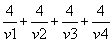 B.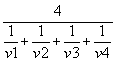 C.(v1+v2+v3+v4)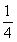 D.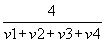 56.3颗气象卫星与地心距离相等，并可同时覆盖全球地表，现假设地球半径为R，则3颗卫星距地球最短距离为：A.RB.2RC.R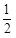 D.R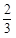 57.用直线切割一个有限平面，后一条直线与此前每条直线都要产生新的交点，第1条直线将平面分成2块，第2条直线将平面分成4块。第3条直线将平面分成7块，按此规律将平面分为22块需：A.7条直线B.8条直线C.9条直线D.6条直线58.某停车场按以下办法收取停车费：每4小时收5元，不足4小时按5元收，每晚超过零时加收5元并且每天上午8点重新开始计时，某天下午15小时小王将车停入该停车场，取车时缴纳停车费65元，小王停车时间t的为：A.41＜t≤44小时B.44＜t≤48小时C.32＜t≤36小时D.37＜t≤41小时59.A、B两地直线距离40千米，汽车P与两地直线距离和等于60千米。则以下判断正确的是：A.如果A、B、P不在同一条直线上，汽车所在位置有3个，可位于A、B两地之间或A、B两地外侧B.如果A、B、P不在同一条直线上，汽车的位置有无穷多个C.如果A、B、P位于同一条直线上，汽车拉于A、B两地之间或两地外侧D.如果A、B、P位于同一条直线上，汽车位于A、B两地外侧，且汽车到A的距离为20千米60.从3双完全相同的鞋中，随机抽取一双鞋的概率是：A.B.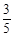 C.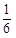 D.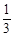 61.某公司三名销售人员2011年的销售业绩如下：甲的销售额是乙和丙销售额的1.5倍，甲和乙的销售是丙的销售额的5倍，已知乙的销售额是56万元，问甲的销售额是：（）A.140万元B.144万元C.98万元D.112万元62.某网店以高于进价10%的定价销售T恤，在售出 后，以定价的8折将余下的T恤全部售出，该网店预计盈利为成本的：A.3.2%B.不赚也不亏C.1.6%D.2.7%63.小王周末组织朋友自助游，费用均摊，结帐时，如果每人付450元，则多出100元；如果小王的朋友每人付430元，小王自己要多付60元才刚好，这次活动人均费用是：A.437.5元B.438.0元C.432.5元D.435.0元64.甲工人每小时可加工A零件3个或B零件6个，乙工人每小时可加工A零件2个或B零件7个。甲、乙两工人一天8小时共加工零件59个，甲、乙加工A零件分别用时为x小时、y小时，且x、y皆为整数，两名工人一天加工的零件总数相差：A.6个B.7个C.4个D.5个65.一项工程，甲一人做完需30天，甲、乙合作完成需18天，乙、丙合作完成需15天，甲、乙、丙三人共同完成该工程需：A.10天B.12天C.8天D.9天第四部分  判断推理（共35题，参考时限40分钟）一、图形推理。请按每道题的答题要求作答。66.从所给四个选项中，选择最合适的一个填入问号处，使之呈现一定的规律性：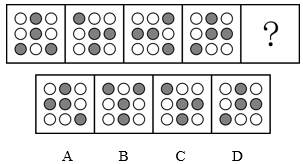 67.从所给四个选项中，选择最合适的一个填入问号处，使之呈现一定的规律性：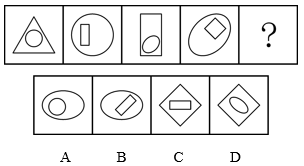 68.从所给四个选项中，选择最合适的一个填入问号处，使之呈现一定的规律性：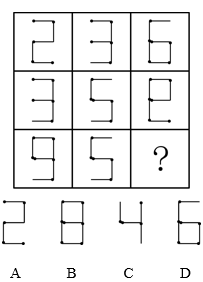 69.从所给四个选项中，选择最合适的一个填入问号处，使之呈现一定的规律性：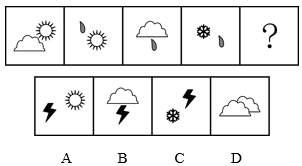 70.左边给定的是纸盒的外表面，下面哪一项是由它折叠而成：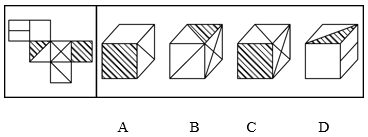 二、定义判断。每道题先给出定义，然后列出四种情况，要求你严格依据定义，从中选出一个最符合或最不符合该定义的答案。注意：假设这个定义是正确的，不容置疑的。71.社会自组织就是指自发成立，自主发展、自行动作，具有一定规模的，以民间组织形式存在，逐步从无序走向有序的社会组织。根据上述定义，下列选项不属于社会自组织的是：（）A.某市软件企业定期组织企业家联谊，进行业务交流B.一群学生通过QQ群认识，每周末一起参加敬老活动C.每周六晚上，某市政公园广场上都有年轻人在跳街舞D.一群年轻人建立动物收容所，收养各种被遗弃的宠物72.想象是指在原有经验的基础上创造新形象的思维活动。按照想象是否受意志控制，可分为随意想象和不随意想象。不随意想象的特点是把各种印象和信息离奇、突然、有时是无意义地组合在一起。随意想象是把各种印象和信息自觉控制、有目的、经过意志的努力呈现出需要的场景。根据上述定义，下列选项属于随意想象的是：（）A.小李昨天晚上睡觉时，梦到了儿时一起嬉戏的伙伴B.张三接到录取通知，想到自己实现了目标，很兴奋C.小王面对设计图，憧憬着公司新大楼竣工后的样子D.小陈的父亲看着照片回忆起当年上山下乡时的场景73.代币管理制就是用某种东西或标记来替代实物或权利，当期望行为出现时即给予一定数量的“标记”加以强化，期望行为坚持一段时间后再将“标记”按事前编制的激励系统转换成物质奖励。根据上述定义，下列选项不属于代币管理制的是：（）A.幼儿园老师经常用小星星贴纸来鼓励表现好的孩子B.某企业按员工每月接受表扬的次数，确定当月奖金C.游戏规定优胜者可获得奖券，积累奖券可换取奖品D.顾客在商场购物获得积分，年底用积分兑换打折卡74.虚拟人力资源管理是指以合作关系为基础，充分利用现代信息网络技术，帮助企业获取、发展和筹划智力和劳力资本的一种人力资源管理办法，它可以满足企业管理虚拟化发展的要求，将大量的人力资源管理活动外部化或由员工实现自主管理，企业从而可以将主要要精力放在核心人力资源管理方面，提高人力资源管理效率。根据上述定义，下列选项不属于虚拟人力资源管理的是：（）A.某企业通过猎头公司物色到一位产品研发专家B.某集团将其全部广告交由同一家广告公司设计C.小李和同事都被公司派到某职业学校培训半年D.某公司委托劳动派遣公司负责分发员工的薪酬75.相符行为是指个人的行为与他人的行为和意志相符合、一致或相似的现象。相符行为通常包括三种情况：第一，人们出于适应社会生活环境的需要而遵守共同的社会规范，产生相似行为，以便使社会生活能正常进行；第二，相似的文化背景和社会化过程促使人们产生相似的行为，第三，人际交往中双方心理的相互影响，也导致相符行为。根据上述定义，下列选项不属于相符行为的是（）A.某高校毕业生大多愿意到大型国有企业工作B.双胞胎失散多年，但见面时仍可以一眼认出C.两辆汽车在闹市区刮擦，路上行人驻足围观D.某设计院建筑师设计的作品都有相似的风格76.水平一体化物流是指同一行业的多个企业，通过共同利用物流渠道，获得规模经济效益、提高物流效率。水平一体化物流须具备物流需求和物流供应的信息平台，要有大量企业参与并存在较多的商品量。根据上述定义，下列选项属于水平一体化物流的是：（）A.某家具厂要求原材料供应商和产品销售商使用同一家物流公司B.某市屠宰企业将猪、牛肉混放入冷藏车并送往一百多家零售店C.电子城百家商店签订协议，指定其中一家承担电子城送货业务D.某百货公司设立物流中心，统筹安排全公司各类货物发送工作77.网络暴力是行为主体的网络行为对当事人造成实质性伤害的网络失范现象。根据上述定义，下列选项属于网络暴力的是：（）A.某非法传销团伙借助网络发展下线B.某足球俱乐部球迷建立网站，要求主教练下课C.某艺人喜欢在微博上爆料，提高自己微博的访问量D.某选秀选手隐私在网上被曝光后，宣布放弃晋级机会78.行政代履行是指行政机关依法作出要求当事人履行排除妨碍、恢复原状等义务的行政决定，当事人逾期不履行，经催告仍不履行，其后果已经或者将危害交通安全、造成环境污染或者破坏自然资源的，行政机关可以代履行，或者委托没有利害关系的第三人代履行。根据上述定义，下列选项符合行政代履行规定的是：（）A.某企业违规倾倒废渣造成水污染，因其不具备治理能力，当地环保局指定另一企业代为治理B.安监局要求矿山企业配发防尘口罩，经催告，对拒不执行的企业，由安监局代为购买、配发C.某工厂因噪声污染被环保局处以罚款，经催告，厂方拒不缴纳罚款，环保局遂申请法院强制执行D.某店设置的广告牌影响行车安全，城管部门催告该店限期拆除，逾期未果，城管部门遂代为拆除79.公民的基本权利可分为积极权利和消极权利。积极权利是指通过国家积极介入保障公民在社会经济生活领域的权利，是要求国家积极作为的权利。消极权利即自由权，是要求排除国家妨害、国家相应不作为的权利。根据上述定义，下列选项属于积极权利范畴的是（）。A.董事长不得借助权力剥夺股东的股权B.国家为满足低收入者需要建设保障房C.盲、聋、哑人员应依法列入选民名单D.每一位公民都有不受非法逮捕的权利80.企业社会响应是指企业受社会伦理道德标准的引导满足社会某种普遍需要。根据上述定义，下列选项不属于企业社会响应的是（）。A.某工厂发生污染事故，周边企业出资垫付事故赔偿金B.工程队在工地周围铺设防尘网，减少粉尘造成的污染C.某企业捐赠3亿股企业股票给慈善组织设立专项基金D.某公司按照《残疾人保障法》的规定安排残疾人就业三、类比推理。每道题先给出一组相关的词，要求你在备选答案中找出一组与之在逻辑关系上最为贴近、相似或匹配的词。81.（）对于轿车相当于牡丹对于（）A.吉普∶雪花B.卡车∶菊花C.动车∶梅花D.轮船∶浪花82.理想对于（）相当于（）对于钻研A.梦想∶学习B.书籍∶欲望C.志向∶探索D.年龄∶路程83.（）对于动物相当于（）对于星座A.理智∶幸运B.凶猛∶星星C.可爱∶神秘D.珍稀∶温馨84.满腹经纶对于（）相当于（）对于震撼A.才能∶精彩绝伦B.才华∶触目惊心C.才干∶美轮美奂D.才学∶绚丽多彩85.葡萄酒∶名酒∶酒精A.火箭炮∶火箭∶战斗力B.敞篷车∶跑车∶发动机C.宇航员∶人员∶驾驶员D.玫瑰花∶鲜花∶牡丹花86.社交∶微博∶即时性A.医院∶消毒∶安全性B.曲艺∶评书∶娱乐性C.司机∶驾驶∶可靠性D.新闻∶评论∶客观性87.战士∶坦克∶武器装备A.记者∶相机∶镜头B.农民∶镰刀∶农具C.矿工∶矿灯∶照明D.商人∶计算∶资产88.后果∶结果∶成果A.信心∶信念∶信仰B.妄想∶遐想∶理想C.反动∶反对∶反思D.思维∶思想∶思绪89.得陇望蜀∶狼子野心A.沐猴而冠∶狐假虎威B.指桑骂槐∶趾高气扬C.坐井观天∶鼠目寸光D.投桃报李∶指雁为羹90.食物∶食品A.拘泥∶拘谨B.达到∶到达C.发挥∶发扬D.矿产∶矿石四、逻辑判断。每道题给出一段陈述，这段陈述被假设是正确的，不容置疑的，要求你根据这段陈述，选择一个答案。91.据英国《每日邮报》报道，日本富士摄影胶片公司将利用所掌握的胶片技术创新护肤产品，进军美容业，感光乳剂中的胶原蛋白可以防止胶片被氧化，与利用胶原蛋白保护皮肤免受紫外线伤害有着异曲同工之妙。一些忠实于富士品牌的消费者认为这对于爱美人士来说是一个好消息。消费者得出上述结论隐含的假设是（）。A.含有胶原蛋白的护肤品在亚洲欧洲等地区广受消费者欢迎B.富士公司具备了生产含有胶原蛋白护肤品的巨大生产能力C.科学家们已经从富士公司的护肤产品中发现了抗氧化物D.护肤产品能利用富士公司生产胶卷使用的科研成果和工艺92.某市以生产加工“工艺品”出口到欧盟国家著称。去年以来，受到欧洲债务危机影响，该市对欧盟工艺品出口锐减。鉴于市场的变化，作为该市最大的工艺品生产企业A公司，必须在以后两年的时间里提高5%的生产率，否则它就会破产。根据该市外经贸局的研究，A公司按照目前的生产状况和经管结构，如果能提高5%的生产率，就能增加10%的生产利润。如果上述陈述为真，以下选项必然为真的是（）。A.如果A公司不能达到提高10%利润的目标，它就会破产B.A公司的生产率两年内必须提高10%，否则它就会破产C.只要经济形势好转，A公司不提高生产率，也不会破产D.A公司生产状况和经管结构两年不变，利润才能提高10%93.近年来，我国城乡儿童学前教育事业发展取得了长足的进步，但是农村学前儿童“入园难”的问题仍然没有得到彻底的解决，解决儿童“入园难”的问题，不能够依靠大量使用校车来接送儿童，“合理布局，就近入园”才是确保儿童安全，解决入园难的根本。如果以上各项为真，最能支持上述论证的是（）。A.国家财政每年对农村学前教育的投入占国民教育投入的比例不断加大B.按照国际安全标准采购的校车维护费用高，部分地区幼儿园无法承担C.每个乡镇应规划建设一所公办幼儿园，大村独立办园，小村联合办园D.国家招收幼儿教师免费培养定向分配，毕业后回到当地从事学前教育94.小王、小张、小李、小顾四位舍友预测某次考试的结果。小王：我想这次大家都能过吧！小张：怎么可能？你没看见我乌云密布吗？小李：小顾肯定是没问题的。小顾：拜托！要是我没问题，大家就都没问题。成绩公布后，证明四人中只有一个人的说法是错误的。说法错误的是：A.小王B.小张C.小李D.小顾95.有专家认为，全球经济正缓慢复苏，其主要证据是，美国的经济表现超出预期，在就业和住房方面都有不错的表现；欧洲央行启动了融资运作计划，用比较低的利率贷款，为更多的企业以及中小企业进行融资；全球整个大宗商品市场树立了足够的信心。因此，这都是非常好的迹象。如果以下各项为真，最有可能成为上述论证前提的是（）。A.专家先前对美国经济表示不乐观B.欧洲央行原有利率较高，银根紧C.非欧美国家的经济状况保持稳定D.全球大宗商品交易缺乏信心支持96.德国和瑞士的专家经过研究得出一个有趣的结论：餐具颜色能直接影响食欲，红色餐具可降低人们40%的食欲，在人们的传统观念中，红色是极具攻击性的色彩，用红色餐具盛放食物往往会让人难以下咽，因为在潜意识中人们会给自己发出不能吃红色餐具中食物的心理暗示，从而令食欲下降。如果以下各项为真，最能质疑上述论断的是：A.快餐巨头常在大堂中使用大片鲜亮的红色图案，并没有影响快餐销量B.红色易使人产生紧张感，暴饮暴食是人在精神紧张时放松自己的一种方式C.试验表明，使用红色水杯者比使用蓝色水杯者平均饮水量要减少44%D.红色预示着不安和担忧，人们看到红色餐具会本能地担心食物有危险97.超级笔记本市场中有一个非常有竞争力的新生力量，2011年销量只占移动计算机市场销量的20%，低于预期的30%，有供应商表示，超级本之所以遭遇销售低迷很大程度上是因为欧洲市场对超级本需求过小，调查显示，欧洲消费者普遍青睐15英寸及以上尺寸的笔记本电脑，有数据显示，目前欧洲售出的移动计算机中有40%~45%都是15英寸的机型，而超级本根本就没有这样的尺寸。供应商得出上述结论的前提假设是：A.生产前厂家未考虑欧洲消费者的使用习惯B.超级本应该设计生产15英寸级别的产品C.欧洲消费者的消费习惯与其他地区相类似D.欧洲市场在全球笔记本市场中占较大比例98.经济学者不赞成政府对低收入人群的直接救助，主张政府对大企业家和富人采取优惠的财政和税收政策，认为大企业家和富人的投资与消费活动会促进经济发展，增加穷人的就业机会，将财富从社会上层传递到社会底层。如果以下各项为真，最能削弱上述理论的观点是：A.政府对大企业家和富人采取优惠的财政和税收政策，导致因贫富差距拉大而引发不确定的社会矛盾B.打破收入分配方面的平均主义，鼓励一部分人先富起来，但具体实施这一政策存在不可预见的风险C.高收入者的消费需求达到饱和后，人的“自私性”将抑制投资需求，社会投资规模也不再继续增长D.政府的财政和税收政策应该优惠穷人，提高穷人购买力同样会增加有效消费需求促使经济持续发展99.部分英国医生宣称，他们开始对苹果IPAD用户类似重复性劳损的病症进行治疗，这类被戏称为“i伤害”的病症，主要表现为用户的手和点击、触摸屏幕的手指出现各种各样的病痛。专家推测：大多数IPAD用户左手拿着平板电脑以保持其稳定，右手食指点击屏幕发送邮件或生成文件。这使得他们有患上诸如重复性劳损、腕管综合症以及其他肌腱伤害的风险。如果以下各项为真，最能支持上述专家推测的是：A.使用IPAD的用户患上此类病症的概率比较高B.使用其他品牌平板电脑的用户出现了类似病症C.未普及IPAD的地区此类病症出现的比率极少D.使用台式机的用户患上此类病症的概率比较低100.法国总统萨科奇正式宣布竞选连任，打出了“强盛法国”的竞选口号，承诺带领法国走出经济危机。巴黎街头萨科奇竞选广告上写着：“只有强盛的法国才能保护你的家庭。”根据此竞选口号的推理方式，下列选项为真的是：A.虚弱的法国保护不了你的家庭B.强盛的法国可以保护你的家庭C.法国虚弱是因为没有保护家庭D.家庭得到保护，法国就能强盛第五部分  资料分析（共20题，参考时限25分钟）所给出的图、表、文字或综合性资料均有若干个问题要你回答，你应根据资料提供的信息进行分析、比较、计算和判断处理。一、根据所给资料，回答101～105题。某市证券行业主要经济数据 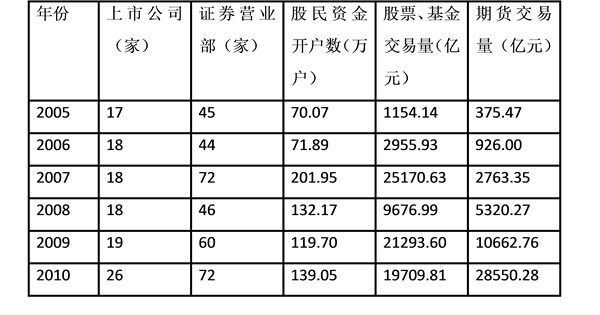 某市保险行业主要经济数据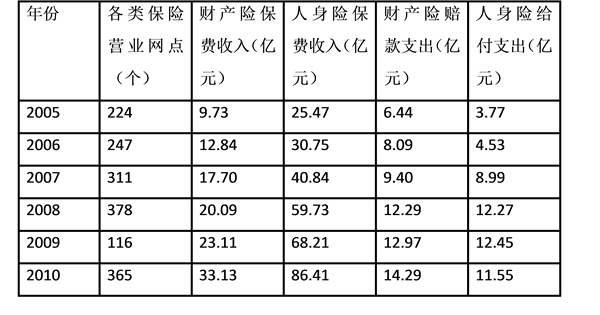 101.到2010年末，股民资金开户数比2005年末增长了大约（______）。A.90%B.98%C.100%D.101%102.2005—2010年股票、基金交易量同比增长的年份共有几个？（______）A.1个B.2个C.3个D.4个103.2005—2010年股票、基金交易的户均交易量最大的是哪个年份？（______）A.2007B.2008C.2009D.2010104.2005—2010年财产险每年赔款支出与保费收入之比大约在什么范围内？（______）A.10%—25％B.20%—50%C.40%—70%D.60%—90%105.能够从上述资料中推出的是（______）。A.每年获得的人身险保费收入约为财产险保费收入的2—3倍，因此获得人身险给付的人数比获得财产险赔款的人数更多B.2008年出现股票、基金交易量同比下降约为60%，而期货交易量同比增长约为90％C.2005—2010年，2010年的财产保费收入和人身保险费收入增长最快，2008年的财产险赔款支出最接近人身险给付支出D.2005—2010年，该市的证券营业部数量逐年增加，2010年末比2005年末增加了27家二、根据所给资料，回答106～110题。2011年某省接待过夜游客总量再次实现突破，达到3001.34万人次，同比增长16.0%，实现旅游收入324.04亿元，同比增长25.8%。12月份宾馆平均开房率为74.02％。同比增长0.06%；全年累计宾馆平均开房率为62.37%。同比增长2.0%。该省2011年12月及全年接待过夜旅客人数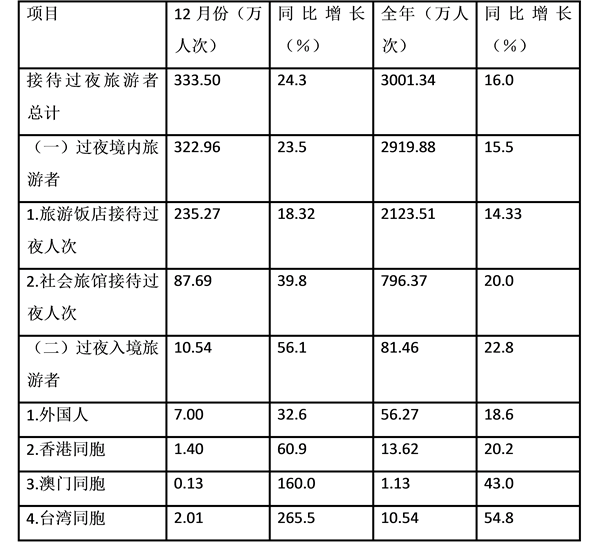 该省2011年12月及全年接待过夜游客的旅游收入情况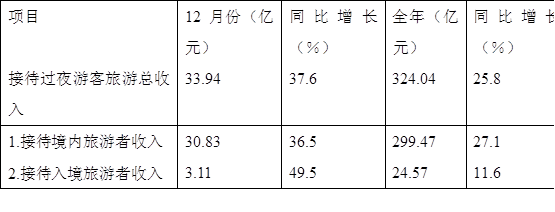 106.2010年该省接待过夜游客的旅游总收入约为（______）。A.25亿元B.258亿元C.298亿元D.408亿元107.下列2011年1—11月该省旅游统计数据中，同比增长速度大于全年的是（______）。A.接待过夜境内旅游者收入B.宾馆平均开房率C.旅游饭店接待过夜的境内游客人数D.接待过夜入境旅游者人数108.2011年12月该省入境外国旅游者占全年入境外国旅游者的比重，较上年约增加（______）。A.1.3%B.14.2%C.25.6%D.32.6%109.2011年12月该省接待过夜游客中，境外游客每人的平均消费约为境内游客的（）。A.1倍B.2倍C.3倍D.4倍110.能够从上述资料中推出的是（______）。A.2011年该省旅游饭店接待过夜游客人次超过社会旅馆的3倍B.2010年12月该省过夜入境游客中台湾同胞人次多于香港同胞C.2011年12月台湾同胞到该省过旅游人次高于前11个月的平均值D.2011年到该省消费的游客中，境外游客消费增长速度高于境内游客三、根据所给资料，回答111～115题。2011年我国全年货物进出口总额36421亿美元，比上年增长22.5%。其中，出口18986亿美元，增长20.3%；进口中17435亿美元，增长24.9%。进出口差额（出口值与进口值差额的绝对值）1551亿美元，比上年减少265亿美元。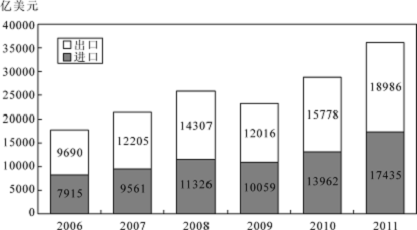 2006—2010年货物进出口总额2011年对主要国家和地区进出口额及其增长速度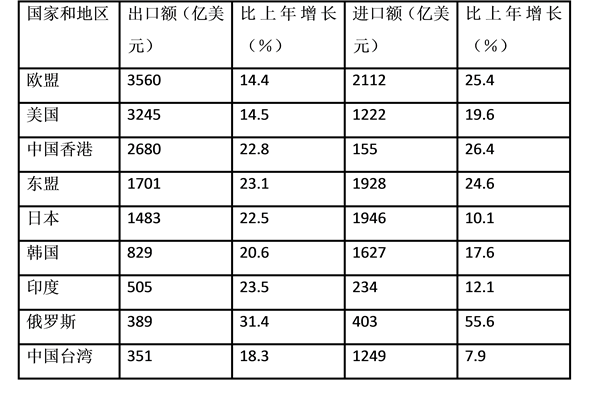 111.2010年我国全年货物进出口差额为多少亿美元？（）A.265B.1286C.1551D.1816112.2007—2011年我国全年货物出口额与上一年相比增长超过30%的年份有几个？（）A.1个B.2个C.3个D.4个113.下列最能体现2011年我国对欧盟出口额占全年出口额比重的图例是（）。 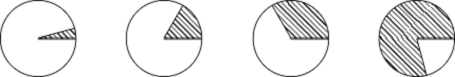 A.见题干图B.见题干图C.见题干图D.见题干图114.表中所列举的国家和地区中，2011年我国货物进出口贸易差额最大的是（）。A.欧盟B.中国香港C.美国D.中国台湾115.能够从上述资料中推出的是（）。A.与上一年相比，2011年我国全年货物出口额占进出口总额的比重上升B.2006—2011年我国货物进出口总额逐年增加C.2011年我国对俄罗斯进口增长金额低于我国对韩国进口增长金额D.2011年大陆对中国台湾贸易总额与上一年相比增长18%四、根据所给资料，回答116～120题。2006年至2011年全年我国农村居民人均纯收入分别为3587元、4140元、4761元、5153元、5919元、6977元；城镇居民人均可支配收入分别为11759元、13786元、15781元、17175元、19109元、21810元。2000年至2011年全年我国粮食产量分别为49804万吨、50160万吨、52871万吨、53082万吨、54648万吨、57121万吨。与2010年相比，2011年全年粮食种植面积11057万公顷，增加70万公顷；棉花种植面积304万公顷，增加19万公顷，油料种植面积1379万公顷，减少10万公顷；糖料种植面积195万公顷，增加4万公顷；棉花产量660万吨，增产10.7％；油料产量3279万吨，增产1.5％：糖料产量12820万吨，增产4.3％；肉类总产量7957万吨，增长0.4％，其中，猪肉产量5053万吨，下降0.4％；养殖水产品产量4026万吨，增长5.2％；捕捞水产品产量1574万吨，增长1.9％。2011年末全国参加城镇基本医疗保险的人数47291万人，增加4028万人。其中，参加城镇职工基本医疗保险人数25226万人，参加城镇居民基本医疗保险22065万人。截至9月底，2646个县(市、区)开展了新型农村合作医疗工作，新型农村合作医疗参合率97.5％；新型农村合作医疗基金支出总额为1114亿元，受益8.4亿人次。116.2011年我国城镇居民人均可支配收入比2008年大约增加了（）。A.18％B.38％C.58％D.85％117.2010年，我国水产品产量大约达到多少万吨?（）A.1500B.3800C.5000D.5300118.2010—2011年，下列哪项年增长速度最快?（）A.农村居民人均纯收入B.粮食种植面积C.棉花产量D.粮食产量119.2010年，我国猪肉产量占肉类总产量的比重约为（）。A.43％B.53％C.64％D.84％120.根据上述资料，下列说法错误的是（）。A.2011年末，我国参加城镇居民基本医疗保险人数约占参加城镇基本医疗保险人数的46.7％B.2011年棉花、油料、糖料的总种植面积比上年增加约13万公顷C.2011年前三个季度，开展了新型农村合作医疗工作的县(市、区)中，人均基金支出大约为130元D.2006年至2011年，我国城镇居民人均可支配收入增长比农村居民人均纯收入增长慢2012年辽宁省公务员考试《行政职业能力测验》真题卷参考答案与解析1.【解析】C。中国社会科学院社会学研究所2011年12月发布的2012年社会蓝皮书《2012年中国社会形势分析与预测》称，2011年是中国城市化发展史上具有里程碑意义的一年，城镇人口占总人口的比重将首次超过50%。这标志着中国发展进入了一个新的成长阶段，城市化成为继工业化之后推动经济社会发展的新引擎。《2012年中国政府工作报告》第一部分“2011年工作回顾”：“城镇化率超过50%，这是中国社会结构的一个历史性变化。”因此，本题选择C选项2.【解析】B。如下图所示，燕国的纬度最高；秦国的经度最小；楚国的纬度最低。因此，本题选择B选项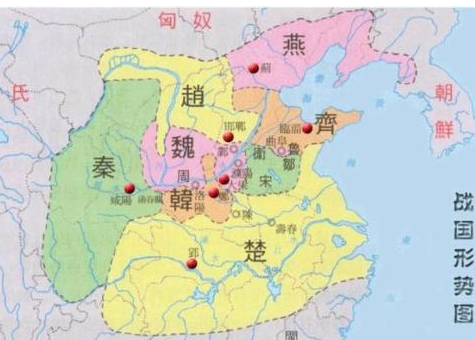 3．【解析】D。A选项出自王之涣《凉州词》，此处的杨柳指的是《折杨柳》曲。古诗文中常以杨柳喻送别情事。诗人在这种环境中忽然听到了羌笛声，所吹的曲调恰好是《折杨柳》，这就不能不勾起戍卒的离愁。古人有临别折柳相赠的风俗。“柳”与“留”谐音，赠柳表示留念。B项《渭城曲》是王维的一首极负盛名的送别之作。C项《雨霖铃》为柳永离开汴京南下时与恋人惜别之作。D项出自欧阳修的《蝶恋花》，描写闺中少妇的伤春之情。因此，本题选择D选项4．【解析】C。王昭君是马致远《汉宫秋》中的人物，李香君是孔尚任《桃花扇》中的人物，崔莺莺是王实甫《西厢记》的人物，而杜丽娘是汤显祖《牡丹亭》的女主人公，因此，本题选择C选项5.【解析】B。李宗仁原系国民党代总统，后因和谈未果出走美国，1965年回到北京。李宗仁字德邻，称呼他人的字表示对他的尊重。A选项荆轲刺秦发生于战国时期，当时没有发明桌子，桌子的名称在五代时方才产生,现在可考的八仙桌至少在辽金时代已经出现，明清盛行。C选项发生在唐太宗时期，而“先天下之忧而忧”之语出自北宋范仲淹《岳阳楼记》，在唐代之后。D选项勾践是春秋末期人物，而红薯在明朝万历十年才由吕宋（今菲律宾）引进中国。因此，本题选择B选项6．【解析】D。“望梅止渴”前方有梅林的信息激励军士克服饥渴体现意识对物质的能动作用。D选项对应错误。士别三日，当刮目相看出自《三国志·吴志·吕蒙传》讲三国时期，东吴能武不能文的武将吕蒙听了孙权的劝告后，发奋读书。一段时间后，都督鲁肃来视察吕蒙的防地。吕蒙就对蜀防刘备的事情讲得有条有理，还写份建议书给鲁肃，鲁肃很惊讶。吕蒙对鲁肃说道：“士别三日，当刮目相看。”指人在一段时间内有极大的进步，要用新的眼光去看待他。体现发展的观点。A选项对应正确。草船借箭典故出自《三国演义》第46回：用奇谋孔明借箭，献密计黄盖受刑。诸葛亮利用天气风向从曹操军营得到需要的箭，说明人可以认识规律，利用规律。B选项对应正确。张飞喝醉酒打了吕布的丈人曹豹，结果曹豹一不做二不休，引吕布来袭取徐州。张飞“暴露”自己好酒的弱点，每日饮酒；饮至大醉，坐于山前辱骂，引张郃出战，终于大败张郃。喝酒既可成事，也可误事，体现了矛盾的对立统一。C选项对应正确。因此，本题选择D选项7．【解析】D。1972年，尼克松访华，之后发表《中美联合公报》。美国在三个联合公报中均强调坚持一个中国原则，这是中美两国关于两国关系以及我国台湾问题的重要历史文件。坚持一个中国政策和中美三个联合公报的原则是中美关系健康发展的政治基础。1975年12月，福特访华。1979年，邓小平访美。因此，本题选择D选项8．【解析】B。中国是上合组织成员国，所以A选项错误。G20和金砖国家不是政府间国际组织，所以C、D两项错误。东盟十国是政府间国际组织，中国与东盟（“10+1”）以领导人会议形式就重大问题进行协商，“10+1”指的是东盟10国分别与中日韩3国（即3个“10+1”）合作机制的简称。因此，本题选择B选项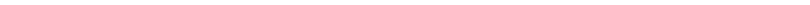 9．【解析】B。社会管理创新，是指在现有社会管理条件下，运用现有的资源和经验，依据政治、经济和社会的发展态势，尤其是依据社会自身运行规律乃至社会管理的相关理念和规范，研究并运用新的社会管理理念、知识、技术、方法和机制等，对传统管理模式及相应的管理方式和方法进行改造、改进和改革，建构新的社会管理机制和制度，以实现社会管理新目标的活动或者这些活动的过程。社会管理创新既是活动，也是活动的过程，是以社会管理存在为前提的，其目的在于使社会能够形成更为良好的秩序，产生更为理想的政治、经济和社会效益。2004年6月我党的十六届四中全会提出要“加强社会建设和管理，推进社会管理体制创新”，2007年党的十七大报告提出要“建立健全党委领导、政府负责、社会协同、公众参与的社会管理格局”。A、C、D都有“公众参与”，B选项只涉及特定群体，不属于“社会管理创新”。因此，本题选择B选项10．【解析】C。社会主义首先要发展生产力是邓小平在1980年提出的重要论断，所以A选项错误。“社会主义也可以搞市场经济” 这是邓小平于1979年11月26日在《社会主义也可以搞市场经济》一文中提出的重要论断，所以B选项错误。搞建设不比搞革命容易是1957年提出来的论断，所以D选项错误。面对90年代初党内出现的一些问题，邓小平同志从中国的历史和现实出发,从改革开放和现代化建设的任务出发,在南巡途中提出了“中国要警惕右,但主要是防止‘左’”。因此，本题选择C选项11．【解析】C。我国《农村土地承包法》规定，“不宜采取家庭承包方式的荒山、荒沟、荒丘、荒滩等农村土地，可以采取招标、拍卖、公开协商等方式承包”，所以村委会无权禁止家庭承包经营以外的其他方式的承包，A选项错误。《农村土地承包法》第29条“承包期内，承包方可以自愿将承包地交回发包方”，所以乙有权在承包期内放弃承包权，B选项错误。《农村土地承包法》第26条规定“承包期内，承包方全家迁入设区的市，转为非农业户口的，应当将承包的耕地和草地交回发包方。承包方不交回的，发包方可以收回承包的耕地和草地”，所以C选项中村委会的决定合法。《农村土地承包法》第30条规定，“承包期内，妇女结婚，在新居住地未取得承包地的，发包方不得收回其原承包地；妇女离婚或者丧偶，仍在原居住地生活或者不在原居住地生活但在新居住地未取得承包地的，发包方不得收回其原承包地”，所以D选项中一律收回承包地的做法不合法。因此，本题选择C选项12．【解析】D。根据《婚姻法解释三》第十一条 “一方未经另一方同意出售夫妻共同共有的房屋，第三人善意购买、支付合理对价并办理产权登记手续，另一方主张追回该房屋的，人民法院不予支持”。题干中某男以市价出售夫妻共有的房屋，体现出第三方善意，另一方主张追回，法院不予支持，所以A选项不正确。根据《婚姻法》第18条第2项，“因身体受到伤害获得的医疗费、残疾人生活补助费等费用属于夫妻一方的财产”，由于离婚时财产的分配只涉及夫妻共同财产，工伤补助金是丈夫的个人财产，妻子无权要求分配，所以B选项错误。根据我国《继承法》的规定，继承开始后有遗嘱的，按照遗嘱继承办理，所以C选项中应依照合法遗嘱进行继承，不支持平分家产的要求，C选项错误。根据《收养法》第八条： 收养人只能收养一名子女。收养孤儿、残疾儿童或者社会福利机构抚养的查找不到生父母的弃婴和儿童，可以不受收养人无子女和收养一名的限制。本题中，这对夫妻虽然有一名健康的男孩，由于收养对象是孤儿，不受已有子女不能收养以及仅收养一名的限制，所以D选项正确。13．【解析】A。A选项正确：《最高人民法院审理建筑物区分所有权纠纷案件司法解释》第3条规定，屋顶天台属于该楼全体业主共有，改变共有部分的用途应当由业主共同决定，所以顶楼业主无权私自封闭屋顶天台。B选项错误：根据《最高人民法院审理建筑物区分所有权纠纷案件司法解释》第3条的规定，建筑物的外墙属于业主共有，利用共有部分从事经营性活动应当由业主共同决定。C选项错误：架空层是建筑用词，顾名思义就是把建筑物用柱子架起来空的那一层。架空层属于建筑区划的一部分。根据《物权法》第74条第2款的规定，“建筑区划内，规划用于停放汽车的车位、车库的归属，由当事人通过出售、附赠或者出租等方式约定”，开发商有权对这部分车位进行处理，无需经业主委员会同意。D选项错误：《物权法》第77条规定，业主不得违反法律、法规以及管理规约，将住宅改变为经营性用房。业主将住宅改变为经营性用房的，除遵守法律、法规以及管理规约外，应当经有利害关系的业主同意。因此，本题选择A选项14．【解析】A。GDP是指一定时期内（一个季度或一年），一个国家或地区的经济中所生产出的全部最终产品和提供劳务的市场价值的总值。符合“在一年内生产出的最终产品、服务”的选项只有A选项。二手房不是一年内生产的最终产品，B选项错误。国债的利息收入也不是生产出的产品，C选项错误。家务劳动不会产生市场价值，目的不是用于交换，D选项错误。因此，本题选择A选项15．【解析】A。美元贬值，也就意味着美元持有者持有的货币总量将会缩水，在此情况下，新兴经济体不会增加美元储备，所以B选项错误。美元对人民币贬值，意味着中国商品的价格提高了，美国人用同样的钱可以买到的中国商品减少，不利于增加我国产品在美国市场的竞争力，所以C选项错误。美元贬值，美国商品价格相对于中国经销商是降低的，不会减少进口美国产品，所以D选项错误。以美元计价的商品在美元贬值时，为保持原来的价格水平，一定会提价，所以A选项正确。因此，本题选择A选项16．【解析】B。实体经济是指物质的、精神的产品和服务的生产、流通等经济活动。包括农业、工业、交通通信业、商业服务业、建筑业等物质生产和服务部门，也包括教育、文化、知识、信息、艺术、体育等精神产品的生产和服务部门。实体经济始终是人类社会赖以生存和发展的基础。虚拟经济是相对实体经济而言的，是经济虚拟化（西方称之为“金融深化”）的必然产物。经济的本质是一套价值系统，包括物质价格系统和资产价格系统。与由成本和技术支撑定价的物质价格系统不同，资产价格系统是以资本化定价方式为基础的一套特定的价格体系，这也就是虚拟经济。由于资本化定价，人们的心理因素会对虚拟经济产生重要的影响；这也就是说，虚拟经济在运行上具有内在的波动性。广义地讲，虚拟经济除了目前研究较为集中的金融业、房地产业，还包括体育经济、博彩业、收藏业等。因此，本题选择B选项17．【解析】C。A项说法正确：《兵役法》第2条规定，中华人民共和国实行义务兵与志愿兵相结合、民兵与预备役相结合的兵役制度。B项说法正确：《兵役法》第12条规定，每年12月31日以前年满十八周岁的男性公民，应当被征集服现役；当年未被征集的，在二十二周岁前，仍可以被征集服现役，普通高等学校毕业生的征集年龄可以放宽至二十四周岁。C选项说法错误：《兵役法》第19条规定，义务兵服现役的期限为二年。D选项说法正确：《兵役法》第24条规定，士兵预备役的年龄，为十八周岁至三十五周岁，根据需要可以适当延长。因此本题答案选择C。18．【解析】B。A选项错误：2006年起全国范围内免征农业税。B选项正确：从2004年开始，国家全面放开粮食收购和销售市场，中央一号文件关于深化粮食流通体制改革的内容，强调了要抓紧清理不利于粮食自由流通的有关政策法规，对种粮农民进行直接补贴。C选项错误：农业部从2005年开始启动实施农业科技入户示范工程。D选项错误：2003年党的十六届三中全会《决定》提出“实行最严格的耕地保护制度”。因此选B。19．【解析】D。“东风是个精，不下也要阴”、“天上鱼鳞云，地上雨淋淋”、“朝霞不出门，晚霞行千里”，都是气候谚语，所以A、B、C选项正确。D选项“百日连阴雨，总有一日晴”说的是逆境只是暂时的，总会峰回路转的那天，暗示不要失去信心，所以D选项错误。因此，本题选择D选项20．【解析】B。立春、立夏、立秋、立冬则反映了春、夏、秋、冬四季的开始。春分、秋分、夏至、冬至是从天文角度来划分的，反映了太阳高度变化的转折点。雨水、谷雨、小雪、大雪四个节气反映了降水现象。惊蛰、清明反映的是自然物候现象，惊蛰：开始打雷，冬眠动物复苏。清明：气候温暖，天气清和明朗。尤其是惊蛰，它用天上初雷和地下蛰虫的复苏，来预示春天的回归。小满、芒种则反映有关作物的成熟和收成情况。因此，本题选择B选项21．【解析】B。此题关键在第二空，“另眼相看”意思是用另一种眼光看待，填入文段与“舶来品”搭配，符合语境；“不屑一顾”指认为不值得一看，形容极端轻视，填入文段，照应“老土的、过时的”。因此，本题答案为B选项22．【解析】D。此题的关键在第二空，文段强调的是“企业提高营销水平”最急需的应是“促成顾客的购买行为”。“当务之急”比喻当前任务中最急切要办的事，置于此处符合语义和语境。第一空，由前文“因方法不当或举止不妥失去顾客和成交机会，致使长时间的业务洽谈……”，可见强调做事情只差最后一步，“功亏一篑”指堆九仞高的山，只缺一筐土而不能完成；比喻作事情只差最后一点没能完成。置于此处符合语义和语境。因此，本题答案为D选项23．【解析】C。文段介绍的是蝴蝶鱼的“伪眼”——一个黑色的斑点，它和头部的眼睛遥遥相对。此题关键在第二空，“误把鱼尾当鱼头”只能是受到了“黑斑”的“迷惑”，意为使辨不清是非。第一空，“眼睛隐藏在头部的黑斑中”，搭配得当。因此，本题答案为C选项24．【解析】C。由前文“根深蒂固”可知，第一空填入“根除”。第二空与“世界诸海路”搭配，应填入“控制”，同时照应前文“扩张”，形成递进关系。第三空“宣告”与“结束”搭配。因此，本题答案为C选项25．【解析】A。由后文两个“是否”，可知第一空应填“质疑”。第二空表达的意思是“名校连锁”与“教育均衡”相违背之意，“背道而驰”指朝相反的方向跑去，比喻彼此的方向和目的完全相反，符合文意。因此，本题答案为A选项26．【解析】D。“离开经济搞环境”是脱离了实际，基本方向和方法错误。“缘木求鱼”指爬到树上去找鱼，比喻方向或办法不对头，不可能达到目的；填入文段符合语境；“竭泽而渔”指掏干了水塘捉鱼，比喻取之不留余地，只图眼前利益，不作长远打算，填入文段照应“脱离环境搞发展”。因此，本题答案为D选项27．【解析】B。“猝不及防”指事情来得突然，来不及防备，置于此处能生动表达金融危机来得突然，符合语境；第二空，可用排除法入手，“日薄西山”指事物接近灭亡，“江河日下”指情况一天天坏下去，意思上不符合；从“不同于……无可遏制的逐波下行”，可知2008年房价绝对不是无可遏制的好的坏的一起下落，因此，本题答案为B选项28．【解析】D。“集思广益”指集中群众的智慧，广泛吸收有益的意见；第一空填入“集思广益”可照应前文“文字传诸于他人”，第三空填入词应与“心得”搭配，“吐露”一词与之搭配得当。因此，本题答案为D选项29．【解析】C根据词语的搭配范围和文段的语境信息，第一空应为史学研究以哲学为“指导”。第二空填入“博”照应“堆砌资料”，第三空填入“精”照应“叠床架屋”。第四空，填入的成语应与前文的“见枯木以为树林”相对应，“以偏概全”指用片面的观点看待整体问题，符合语境。因此，本题答案为C选项30．【解析】A。“根基”是根本、基础之意，填入第一空最恰当；第二空表达的意思是缺乏文化认同会对价值取向产生影响，用“迷失”与“价值取向”搭配最为恰当，同时能照应前文“焦虑”。因此，本题答案为A选项31【解析】D此题关键点在第三空，填入的成语应与后文“拿出措施防止公车因此而增加”相对应，“未雨绸缪”指天还没有下雨，先把门窗绑牢，比喻事先做好准备工作。置于此处符合语义和语境。因此，本题答案为D选项32．【解析】B 。第一空，根据上文的语境信息“是世界上起源最早的货币之一”，可判断应填入“源远流长”，比喻历史悠久。根据语境中“对古代世界……有着……影响”，可以判断第二空意在强调中国古代货币影响的范围广、时间长，用“深远”最为恰当。因此，本题答案为B选项33．【解析】B。第一空用来形容节日气氛，“万人空巷”指家家户户的人都从巷里出来了，多形容庆祝、欢迎等盛况，符合语义和语境。第二空形容文艺演出，“异彩纷呈”搭配恰当。第三空强调的是全球华人对《春节序曲》的熟悉，“耳熟能详”指听得烂熟，可以详尽复述出来，置于此处搭配得当。因此，本题答案为B选项34．【解析】C。第一空与“陷于”搭配的应该为名词，“低迷”可与“陷于”搭配，至于此处形容中国女足状态不佳。第二空形容国人对女足的关注短暂出现后迅速消失，“昙花一现”比喻美好的事物或景象出现了一下，很快就消失，置于此处符合语义。“弹指之间”比喻时间极短暂，用来形容“关注”不恰当。因此，本题答案为C选项35．【解析】C。“不负众望”指不辜负大家的期望。“不孚众望”指不能使大家信服，未符合大家的期望。可见应做到“不负众望”，切忌“不孚众望”。“迥然不同”形容相差得远，很明显不一样。第一空比较两词的含义，属于横向比较，应选择“迥然不同”。因此，本题答案为C选项36．【解析】D 。文段先阐述了当今国产电影“对民族文化的挖掘不多见”的现状，随后提出“一旦用心挖掘这些中华民族文化财富，国产电影也将迎来一个百花齐放的春天”的观点，其中“一旦……就”相当于“只要……就”，强调“用心挖掘这些中华民族文化财富”。因此，本题答案为D选项37．【解析】D。文段尾句“发展战略性新兴产业已成为世界主要国家抢占新一轮经济和科技发展制高点的重大战略”，根据与文段尾句话题衔接的原则，可推出作者接下来要重点论述的是“战略性新兴产业”。因此，本题答案为D选项38．【解析】D 。由文段中“还没有适合的药物来治疗特异反应性湿疹等引起的瘙痒”可知A项符合文意；由“利用苯海拉明等抗组胺药物能治疗这类瘙痒”可知B项符合文意；C项中含有“可能”，属于相对性的表达，故C项符合文意。从“对于后者”一句可以看出，“穿宽松的衣服，减少摩擦”是针对“还没有适合的药物来治疗的特异性反应湿疹等引起的瘙痒”，这种瘙痒是无法通过药物来抑制组胺活性的。因此，本题答案为D选项39．【解析】C。文段首句提出重点“提高我们的理解能力和辨析科学证据与科学观点的能力至关重要”，下文具体论述了如何提高，即“要想做到这一点，出路之一就是需要来自自然科学和人文社会科学不同领域的专业人士的鼎力合作”，出路即使提高科学理解能力的途经方法，因此，本题答案为C选项40．【解析】D。文段中“实际上，言论表达的自由并不必然走向思想自由”一句，通过弱转折引出文段主旨句，后面文字为举例论证。因此，本题答案为D选项41．【解析】A。文段中开篇论述了西方发展模式在经济危机背景下没有发挥出应有的作用与优势，不再像过去那样受到一味推崇，相反还暴露出种种弊端，这应该引发全球的反思。所以，本题正确答案为A。42．【解析】D。文段主要阐述了英国养老金制度的四项改革措施：一增加养老保险缴费，二推迟退休年龄，三扩大职业养老金的参保人数，四成立低成本的国家职业储蓄信托来管理职业养老金计划。第一、三项措施可增加养老金收入，第二、四项措施可节约养老金开支，故这四项措施可增加养老金收入和节约开支。因此，本题答案为D选项43．【解析】A。文段为分总结构，尾句中“这”总结前文，故尾句“这意味着，人类大脑与猴子大脑的相似度超出此前预计，我们可能需要重新审视猴子和人类语言的起源”为文段主旨句，从这句话可以看出猴子的语言和人类的语言起源非常接近。因此，本题答案为A选项44．【解析】C。材料首先提出团购行业有“病入膏盲”之忧，接着希望优胜劣汰原则能促进该行业的竞争和发展，最后提出发展的建议和忠告。可见笔者的理性分析和善意忠告；" 笔者相信“可见作者对团购的期待； 但是，通观文段，只是对团购现状的客观描述，目的是提醒，不是指责批评，故正确答案为C。注意此题目问的是不符合作者对“团购”态度立场的是，选择的是不符合的选项。45．【解析】C。文段以时间为序，分别阐述了“五世纪初”、“八世纪时”、“时至今天”这几个时间段中汉字对日本文字的影响。因此，本题答案为C选项46．【解析】D。文段首句提出观点“网络影评在……下迅速兴起并蓬勃发展”，下文用了三个排比句“网络影评因……，因……，因……”阐述了网络影评的特征，尾句与传统影评对比阐述了网络影评在形式上的优势，这些都是造成网络影评蓬勃发展的原因。因此，本题答案为D选项47．【解析】D。文段中提到“预测未来几年，全球物联网市场规模将出现快速增长，我国2015年物联网市场规模将达到7500亿元，市场前景将远远超过计算机、互联网、移动通信等市场”，这仅论述了物联网未来的发展规模和前景，并未涉及“支柱产业”这一概念，该选项为无中生有。因此，本题答案为D选项48．【解析】B。首句“由细颗粒物造成的灰霾天气对人体健康的危害甚至要比沙尘暴更大”为主旨句，其后的文字均为解释说明主旨句，在解释时，重点强调了“粒径在2.5微米以下的细颗粒物”的危害。B项是对主旨句的精简压缩，因此，本题答案为B选项49．【解析】B。文段出现了“微博注册的方式很简单，浏览者只要登记个电子邮箱地址，设置好密码就可成为微博用户了；写微博的要求不高”，概括可知微博注册方式简单、写微博要求不高，由此可知A项符合文意；由“写微博的要求不高：只需撰写只言片语，便可宣泄情感”可知C项符合文意；由“微博的界面设置方式使得信息浏览也变得更加方便”可知D项符合文意。文段提到“……而且一条微博的内容仅相当于两三条手机短信，花费不了多长时间”，这句话的意思是说微博内容少阅读起来方便、快捷，重点突出的是形式迎合现代人的阅读需求，而不是微博内容本身。因此，本题答案为B选项50．【解析】A。文段中提到第一句介绍了海洋石油开发的主要表现，第二、三句讲述了海洋污染的危害，最后一句又提出要加强海洋环保意识。故B、C、D在文段中均有体现，而选项A污染现状在文段中没有体现。因此，本题答案为A选项51．【解析】A。100户中抽取20户，可知比例为5:1，根据题意 4：b＝20:100，b=20，a＋b＝（100-25）=75，解得a＝55。因此，答案选择A选项。52．【解析】D。本题可直接将长方体的一个侧面展开，根据展开图进行求解。本题考察立体几何，如图最远的端点是A、D点，侧面展开图告诉我们最短距离即为AD的长度，AD= ，又知，AD= = ，AB，BC，CD的平方和是确定的，所以要想求最短的就是让2ABBC最小，所以在三个数字当中选最小的两个，30和40，这样CD也就确定了（由于AC有可能是70,80或者90，对应的CD是50，40，30，），所以应该是： ＝ ＝10  ，即在80至90之间。因此，答案选择D选项。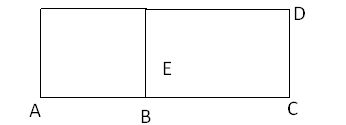 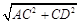 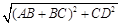 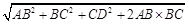 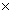 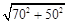 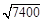 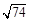 53．【解析】D。12个空瓶换一瓶酒，1瓶酒等于一个空瓶加1酒，所以题意等价于11个空瓶换1酒，根据公式，可以换的酒＝101÷11=9……2，即可换9瓶酒。因此，答案选择D选项。54．【解析】A。根据三集合容斥的基本公式：42＝22＋16＋25－8－6－X＋0，解得X＝7。因此，答案选择A选项。55．【解析】B。根据平均速度＝总路程÷总时间，总路程＝400，总时间＝ 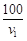 ＋ 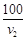 ＋ 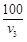 ＋ 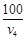 ，化简可得平均速度＝ 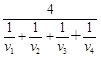 。因此，答案选择B选项。56．【解析】A地球为球形，三颗气象卫星向地球做外切线，夹角成120°时，才可满足条件，如下图所示。也就是三卫星为以地球为内切圆的等边三角形的三个顶点，根据直角三角形中30o角的性质关系，气象卫星距离地心的距离为2R，那么气象卫星距离地球的最近距离为R。因此，答案选择A选项。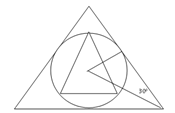 57．【解析】D。1条直线将平面分为2部分，2条直线将平面分成2＋2＝4部分，3条直线将平面分成2＋2＋3＝7部分，4条直线将平面分成2＋2＋3＋4＝11部分，5条直线将平面分成2＋2＋3＋4＋5＝16部分，6条直线将平面分成2＋2＋3＋4＋5＋6＝22部分。可以发现n条直线将平面分为2＋2＋3＋…＋n＝1＋1＋2＋3＋…＋n＝1＋ 部分。因此，答案选择D选项。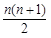 58．【解析】D。15点至第二天8点，时长为17小时，总费用为5×5+5=30元；第二天8点至第三天8点，时长为24小时，总费用为6×5+5=35元，即两段时间的总费用为65元，总时长为41小时，满足题意的时间为37＜t≤41。因此，答案选择D选项。59．【解析】B。解法一：AB距离为40，AP和BP距离之和为60千米，若A、B、P三点在同一直线上，则P点位于AB外侧10千米处；若A、B、P三点不在同一直线上，则转化为A、B点固定，AP+BP=60，即动点到两定点的距离和大于两定点的距离，符合椭圆的定义，则P点轨迹为椭圆，有无穷多个。因此，答案选择B选项。解法二：若A、B、P三点在同一直线上，则P点位于AB外侧10千米处，排除C、D选项。若A、B、P三点不在同一直线上，由于A、B点固定， P点不固定，则满足AP+BP=60的P点个数必然有偶数个，排除A。因此，答案选择B选项。60．【解析】B。先从3双完全相同的鞋子中任选一只左脚鞋，方法有 种，在任选一只右脚鞋，方法有 种，则随机抽取一双鞋的方法有 × ＝9种，而任取两只鞋的方法有 ＝15种，则概率＝ ＝ 。因此，答案选择B选项。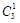 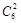 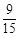 61．【解析】B。解法一：甲= （乙+丙）= 总，丙= （甲+乙）= 总，可以推出乙= 总=56，所以总数=240万元，甲=240× =144万元。因此，答案选择B选项。解法二：设甲、丙销售额分别为X、Y万元，根据题意，X＝（Y＋56）×1.5，（X＋56）＝5×Y，可解得X＝144，Y＝40。因此，答案选择B选项。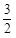 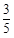 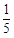 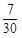 62．【解析】D。假定进价为10元，总销量为3件，则前2件的售价＝10×1.1＝11元，最后一件的售价＝11×0.8＝8.8元。则总收入＝2×11＋8.8＝30.8元，总成本＝10×3＝30元，利润率＝ ＝2.7%。因此，答案选择D选项。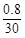 63．【解析】A。设共有X人，根据题意，450X－100＝430X＋60，解得X=8人，活动的人均费用＝（450×8－100）÷8＝437.5元。因此，答案选择A选项。64．【解析】B。根据题意，列表如下：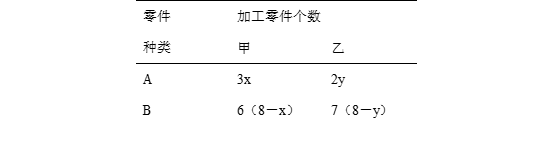 由3x＋6（8－x）＋2y＋7（8－y）＝59，化简得3x＋5y＝45，45和5y均为5的整数倍，则3x也为5的整数倍，x为5的整数倍且x小于8。当x＝5时，y＝6。符合题意。甲加工零件的总数＝48－3x＝33，乙的总数＝56－5y＝26，即甲比乙多7个。因此，答案选择B选项。65．【解析】A。假设工作量为90，则甲效率=3，甲效率＋乙效率＝5，乙效率＋丙效率＝6，解得乙效率＝2，丙效率＝4，所以三人合作所需时间＝90÷（3+2+4）＝10。因此，答案选择A选项。66．【解析】B。【方法一】本题属于动态位置类，每幅图中，组成元素相同，都是9个点，其中有四个黑点、五个白点，整体观察发现，每幅图中，中间位置的黑点位置不变，外围的黑点按照逆时针的方向，每次移动一格。因此，本题答案为B选项。【方法二】
利用知觉的整体性，可以将图形中的黑点连成Y字。Y字逆时针转动，每次转动45度。问号处该是正立的Y字，故选择B。67．【解析】D。本题属于位置类、样式类的综合考查，每幅图都有内外两个图形，并且前一幅图形中里面的图形是下一幅图形外围的图形，因此，问号处的图形外围应该是倾斜的正方形，排除A、B选项，每个图形都是由一个直线图形、一个曲线图形构成，并且1、3图形是直线图形在外，2、4两幅图是曲线图形在外，所以问号处应该是直线图形在外，曲线图形在内，因此，本题答案为D选项。68．【解析】A。本题考查直线数量的运算规律。每幅图都是由类似于火柴棍的短的直线构成，有明显的节点，节点把一条长的直线分为两条，第一行的三个图形分别是由5条直线、5条直线和6条直线组成的，即第一行一共由16条直线组成。第二行的三个图形分别是由5条直线、5条直线和6条直线组成，也就是说第二行也是由16条直线组成。在第三行图形中，第一个图形是由6条直线组成，第二个图形是由5条直线组成，直线条数要构成16条，应该选有5条直线的选项，因此，本题答案为A选项。69．【解析】C。本题考查的是求同的规律。每幅图都是由两个图形构成的，且后一幅图中都含有前一幅图中的一个图形，因此，本题答案为C选项。70．【解析】D 。空间折叠类的题目，一般运用排除法，看题干给出的纸盒的外表面折叠之后，和选项中给出的立体图形是否相符。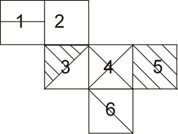 2与6两个特征面是是“Z”字形出现的，是一对相对面，折叠之后不能同时出现，因此排除A选项；3与4两个特征面相邻，但是3中的空白的边与十字交叉的面相邻，因此排除B选项；4、5、6是三个相邻的特征面，但是特征面6中的对角线折叠之后应该是从4的右上角向5的左上角画出的，因此排除C选项；在D选项中，1、2、3这三个面相邻，并且阴影三角形的两条边分别与1、2相邻，因此，本题答案为D选项。71．【解析】C。社会自组织的要件是：（1）自发成立；（2）自主发展；（3）自行动作；（4）民间形式存在；（5）从无序到有序；（6）社会组织。A项软件企业组织的企业家联谊，满足自发成立，自主发展，民间形式存在，进行业务交流，满足自行动作，以及从无序到有序的社会组织，因此是属于社会自组织。B项通过QQ认识的学生，每周末参加敬老活动，也满足全部的要件。C项每周六晚上，公园广场上有年轻人跳街舞，满足（1）（2）（3）（4）的要件，但是并没有从无序到有序的过程，也没有形成一个社会组织，因此不是社会自组织。D项年轻人办的动物收养所，满足所有的要件，因此是社会自组织。因此，本题答案为C选项。72．【解析】C。随意想象的要件有：（1）把各种印象和信息自觉控制；（2）有目的、经过意志的努力呈现出需要的场景。A项睡觉梦到儿时玩伴，没有体现自觉控制、有目的和意志的努力，因此排除。B项接到录取通知书，是一种事实，而不是想象，因此排除。C项面对设计图，憧憬大楼竣工后的样子，就是把大楼的信息通过自觉地控制，有目的的呈现出了自己需要的，大楼竣工后的场景，符合随意想象。D项中回忆不是想象，因此排除。因此，本题答案为C选项。73．【解析】A。代币管理的要件有：(1)用某种东西或标记来替代实物；(2)对出现的期望行为给予标记强化；(3)期望行为坚持一段时间后，转换物质奖励。A项幼儿园老师的小星星，是标记，但是这种标记后期不能转化为实物，因此不是代币管理。B项表扬的次数可以看做是标记，每月是行为坚持的时间，确定的当月奖金是转换的实物，因此是属于代币管理的。C项奖券是某种东西，积累奖券的时间是期望行为坚持的时间，最后换取的奖品是转换的实物，因此是属于代币管理。D项顾客获得的积分是标记，坚持到年底是期望行为坚持的时间，最后兑换打折卡是转换的实物，因此属于代币管理。因此，本题答案为A选项。74．【解析】B。虚拟人力资源管理的要件是：(1)合作关系为基础；(2)利用现代信息网络技术；(3)帮助企业获取、发展筹划智力和劳力资本；(4)人力资源管理办法。A项某企业和猎头公司是合作关系，猎头公司的工作方式，一般利用现代网络技术，物色到产品研发专家，是帮助企业获取劳力资本的人力资源管理办法，因此符合定义。B项广告交与广告公司设计，不是人力资源的管理，因此不合符虚拟人力资源管理的定义。C项公司和某职业学校之间是合作关系，帮助企业发展智力资本，因此是符合定义的。D项某公司和劳动派遣公司是合作关系，发放薪酬是人力资源管理的部分，因此符合定义。因此，本题答案为B选项。75．【解析】B。相符行为的要件：（1）个人行为与他人行为和意志相符合；（2）出于适应社会生活环境的需要而遵守共同的社会规范，产生相似行为；（3）相似的文化背景和社会化过程促使人们产生相似的行为；（4）人际交往中双方心理的相互影响，也导致相符行为。（2）（3）（4）这四个要件中，只要满足其中一个条件即可。A项某高校毕业生的行为，是个人行为和他人行为和意志的相符，并且满足第（3）个要件，是出于适应社会生活环境的需要而产生的相似行为。B项双胞胎见面能够一眼认出，没有涉及到适应社会环境的需要，也没有涉及到相似的文化背景，更没有涉及到心理的影响，因此不是相符行为。C项行人驻足观看汽车刮擦涉及到了人们的心理的互相影响，因此是相符行为。D项某设计院的的作品风格相似，是受到相似的文化背景和社会化过程的影响而产生的相似行为，因此是相符行为。因此，本题答案为B选项。76．【解析】C。水平一体化物流的要件有：（1）同一行业的多个企业；（2）共同利用物流渠道；（3）获得规模经济效益，提高物流效率；（4）要有大量企业参与并存在较多的商品量。A项原材料供应商和产品销售商，不是同一行业，因此排除。B项某市屠宰企业没有体现多个企业，因此排除。C项电子城百家企业，涉及到同一行业的多个企业，指定一家承担送货任务，体现了共同利用物流渠道，从而获得规模经济效益，因此符合定义。D项某百货公司的送货任务，没有体现多个企业，因此排除。因此，本题答案为C选项。77．【解析】D。网络暴力的要件：(1)网络行为；(2)实质性伤害；(3)网络失范现象。A项是传销行为属于违法行为，不是失范现象。因此排除。B项要求主教练下课，并没有对主教练造成实质性伤害，因此排除。C项艺人爆料是为了增加点击量，没有当事人受到伤害，因此排除。D项隐私曝光，该选手放弃晋级，隐私曝光的途径是网络，放弃晋级是受到的实质性伤害，并且这种行为是失范的现象，因此符合定义。因此，本题答案为D选项。78．【解析】D。行政代履行的要件：(1)行政机关；(2)当事人排除妨碍，恢复原状的行政决定；(3)逾期不履行，后果已经或将造成危害交通安全、环境污染或者破坏自然环境的；(4)行政机关代履行，或者委托第三方履行。A项某企业违规倾倒废渣造成水污染，但是第三方执行的原因是其不具备治理能力，并且没有逾期不履行，因此不符合定义，排除。B项配发防尘口罩，是对员工的保护，并不是因为其对环境造成了污染，或者破坏了自然环境，因此排除。C项对造成噪音的某工厂，环保局请法院强制执行，并没有代履行的行为，因此排除。D项广告牌影响行车安全，将危害交通，城管部门催告限期拆除，但是某店不予理会，属于催告不执行，城管部门拆除，属于行政机关代履行，因此符合定义。因此，本题答案为D选项。79．【解析】B。积极权利的要件有：（1）国家积极介入；（2）保障公民在社会经济生活领域的权利。A项主体是董事长，不是国家，因此排除。B项主体是国家，并且积极介入，建设保障性住房，是为了保障公民的基本生活需求，因此是符合定义的。C项盲聋哑人员列入选民名单，并不是国家积极介入的行为，因此排除。D项公民不受非法逮捕的权利，也没有体现国家的积极介入，因此排除。因此，本题答案为B选项。80．【解析】D。企业社会响应的要件：（1）企业；（2）受社会伦理道德的引导；（3）满足社会的普遍需求。A项周边企业的行为，主体一致，出资垫付事故赔偿金，是受到伦理道德引导、并且为了满足社会的普遍需求，符合定义。B项工程队铺设防尘网，是为了满足社会的减少粉尘污染的普遍需要，因此符合定义。C项给慈善组织设立专项基金，是受到社会伦理道德影响的，满足社会某种普遍需要的行为，因此符合定义。D项残疾人就业，没有体现出社会的普遍需要，因此不符合定义。因此，本题答案为D选项。81．【解析】B。本题考查反对关系。填空的类比推理的出题形式，用代入法求解，选项中的词代入题干，找到两个词之间的关系之后，在后一组词中应用关系，B项卡车和轿车是反对关系，后面的牡丹和菊花也是反对关系，关系对应。因此，本题答案为B选项。82．【解析】C。填空的类比推理的出题形式，用代入法求解，选项中的词代入题干，找到两个词之间的关系之后，在后一组词中应用关系，C项理想和志向含义相近是一对近义词，探索和钻研也是一对近义词，C项两组词逻辑关系相近，因此，本题答案为C选项。83．【解析】C。填空的类比推理的出题形式，用代入法求解，选项中的词代入题干，找到两个词之间的关系之后，在后一组词中应用关系，C项可爱修饰动物，有的动物是可爱的，偏正结构，后一组神秘修饰星座，构成偏正结构，逻辑关系相近；因此，本题答案为C选项。84．【解析】B。填空的类比推理的出题形式，用代入法求解，选项中的词代入题干，找到两个词之间的关系之后，在后一组词中应用关系，B项满腹经纶形容才华，触目惊心形容震撼，逻辑关系相近；因此，本题答案为B选项。85．【解析】B。本题综合考查交叉关系和组成关系。三词型类比推理，分析每两个词之间的二元关系，葡萄酒和名酒之间是交叉关系，有的葡萄酒是名酒，有的名酒是葡萄酒，葡萄酒、名酒和酒精之间是组成关系，酒精是酒的组成成分。B项敞篷车和跑车之间是交叉关系，发动机是敞篷车、跑车的组成部分，逻辑关系对应；因此，本题答案为B选项。86．【解析】B。本题是包含关系和必然属性关系的综合考查。三词型类比推理，分析每两个词之间的二元关系，社交和微博之间是包含关系，微博是一种通过关注机制分享简短实时信息的广播式的社交网络平台，微博是一种社交形式，微博具有的属性之一是即时性。B项评书是一种曲艺形式，是包含关系，评书的属性之一是娱乐性，逻辑关系对应；因此，本题答案为B选项。87．【解析】B。三词型类比推理，分析每两个词之间的二元关系，战士和坦克之间是非一一对应关系，坦克一定是战士驾驶的，但是战士驾驶的不一定都是坦克，属于职业和工具之间的非一一对应关系，坦克和武器装备之间是包含于关系，坦克是一种武器装备。B项，农民和镰刀之间是职业和工具之间的非一一对应关系，镰刀是一种农具，是包含于的关系，逻辑关系相似；因此，本题答案为B选项。88．【解析】B。本题考察包含关系和语义关系。题干中“成果、后果”都是“结果”，构成包含关系，而“后果”是贬义词，“成果”是褒义词。B项中“妄想、理想”都是“遐想”，构成包含关系，而“妄想”是贬义词，“理想”是褒义词。故应选择B。89．【解析】C。得陇望蜀指已经取得陇右，还想攻取西蜀，比喻贪得无厌。狼子野心指比喻凶暴的人居心狠毒，习性难改，题干两个词之间词义不同，但是从词的倾向性来讲，都是贬义词，但是，都是贬义词的选项不止一个，成语的类比推理，从词义、词性上分析，找不到解题思路，可以从词的结构上分析，得陇和望蜀都是动宾结构，并且两者之间是并列结构，狼子和野心都是名词，并且两者之间是并列关系， C项坐井观天，坐井和观天都是动宾结构，并且前后是并列关系，鼠目和寸光都是名词，前后并列，逻辑关系符合；因此，本题答案为C选项。90．【解析】D。食物指：是指能被食用并经消化吸收后构成机体供给活动所需能量或调节生理机能的无毒物质；食品指：可供人类食用或饮用的物质，包括加工食品，半成品和未加工食品，不包括烟草或只作药品用的物质。食物的范围大于食品的范围，二者是包含关系，D项中矿产泛指一切埋藏在地下（或分布于地表的、或岩石风化的、或岩石沉积的）矿产可供人类利用的天然矿物或岩石资源；矿石指：含有用矿物并有开采价值的岩石。矿产的的范围大于矿石，是包含关系，因此，本题答案为D选项91．【解析】D。本题是建立联系的加强方式的考查。论据：①富士公司利用胶片技术进军美容界；②感光剂中的胶原蛋白防止胶片被氧化和保护皮肤的胶原蛋白有异曲同工之妙；论点：富士的消费者认为这对爱美人士来说是一个好消息。分析论点和论据，可以推断所隐含的假设必须能够把富士公司的这种工艺和护肤产品联系起来，D项说法正确。一般前提假设的题目，可以使用否定代入的方法来验证，如果护肤品不能利用富士公司的科研成果，那么论点，富士公司将利用胶片技术进军美容界将不成立，因此D选项是论点成立的必要条件。因此，本题答案为D选项。92．【解析】A。本题考查的是肯前必肯后的推理规则。题干的翻译形式：（1）不破产→提高5%的生产率（2）提高5%的生产率→增加10%的生产利润。根据递推原则，最后的形式表达为：不破产→增加10%的生产利润A项的形式表达为：不提高10%的利润→没有提高5%的生产率→破产，是正确的否后必否前的推理形式。因此，本题答案为A选项。93．【解析】B。本题是增加论据的加强方式。论据：解决学前儿童“入园难”的问题，不能依靠大量使用校车来接送儿童。论点：“合理布局，就近入园”才是确保儿童安全，解决入园难的根本。B项说，校车安全维护费高，部分地区幼儿园无法承担，支持了题干中给出的论据“不能依靠大量校车接送”，加强了论点“就近入园”才是解决问题的根本。因此，本题答案为B选项。94．【解析】B。题干中给出，只有一个人的说法错误，首先确定这一句假话存在的范围。小王说：所有人都能过小张说：怎么可能这两句话构成一对矛盾关系，其中必有一真，必有一假，找到范围之后，关键看其余，说明小李和小顾说的话都是对的。小李说：小顾通过了，这是一句真话，小顾说：小顾通过了→所有人都通过了，这也是一句真话，根据翻译推理的推理规则：肯前必肯后，可推知：所有人都通过了，所以小王说的话是真的，小张说的话是假的，因此，本题答案为B选项。95．【解析】C。本题可以运用否定代入法验证。论据：（1）美国在就业和住房方面有不错的表现，（2）欧洲启动融资运作计划，用较低的利率贷款，为企业进行融资，（3）全球大宗商品市场树立了足够的信心。论点：全球经济正在缓慢复苏。根据题干可知，专家的预测是比较积极的，其论证的前提也应是好的一面，且题干中给出的论据部分，提到的是欧美国家的经济情况，要得出关于全球经济情况的结论，需要看非欧美国家的经济情况，只有C项提到了非欧美国家的经济状况，前提假设型题目，运用否定代入法，倘若非欧美国家的经济情况不稳定，那么就不能断定全球经济复苏，因此，本题答案为C选项。96．【解析】B。本题运用削弱论点的方式来质疑。论据：（1）红色具有攻击性；（2）潜意识中，人们会给自己发出不吃红色餐具中的食物的心理暗示；论点：红色可以降低人们40%的食欲。B项说红色会使人产生紧张感，而使精神放松的一种方式就是暴饮暴食，即红色会使人暴饮暴食，而不会降低食欲，是对论点的直接否定，削弱力度很强。因此，本题答案为B选项。97．【解析】D。本题是增加论据的加强方法，运用否定代入法验证。论据：（1）欧洲消费者青睐15英寸的笔记本（2）欧洲售出的计算机中40%~50%都是15英寸的机型（3）超级本没有这样的尺寸论点：超级本遭遇低迷是因为欧洲市场对超级本需求过小。论点部分涉及到的是全球范围内超级本遭遇的低迷状况，是因为欧洲市场对超级本的需求过小，论据部分提到的都是欧洲市场的部分。D项说欧洲笔记本在全球消费中占较大比重，假设欧洲市场在全球笔记本市场中所占比例不够大，那么就不能从欧洲市场的情况来推断全球市场的情况，即，如果D项说的问题是假的，论点不能成立，故D项是必须假设的前提，因此，本题答案为D选项。98．【解析】C。本题运用增加反面论据、切断联系的方法来削弱论据：大企业家和富人的投资和消费活动会促进经济发展，增加穷人的就业机会，将财富从社会上层传递到社会底层。论点：政府对大企业家采取优惠的财政和税收政策，不对低收入人群进行直接救助。C项说，即使采取了对富人优惠的政策，但是当高收入的消费需求饱和之后，这种政策就不能发挥作用，也就是通过这样的方式，不能达到救助穷人的目的，切断了两者之间的联系，能够削弱论点。因此，本题答案为C选项。99．【解析】A。本题运用增加论据的方式加强。论据：（1）大多数IPAD用户左手拿着平板电脑以保持其稳定，右手食指点击屏幕发送邮件或生成文件；（2）这些姿势使得他们有患上诸如重复性劳损、腕管综合症以及其他肌腱伤害的风险论点：IPAD用户容易患上重复性劳损的病症A项说，使用IPAD的用户患上此类病症的概率比较高，是对论点的直接加强，因此，本题答案为A选项。100．【解析】A。本题考查否后必否前的推理规则。题干中给出的关键信息是“只有强盛的法国才能保护你的家庭”，形式化的表达为“保护家庭→强盛的法国”。A项虚弱的法国，即不强盛的法国→不能保护家庭，是正确的否后必否前的推理形式。因此，本题答案为A选项。101．【解析】B。与2005年相比，2010年末股民资金开户数的增长率＝ ＝ ＜ ＝100%， ＞ ＝90%，只有B选项符合。因此，答案选择B选项。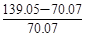 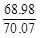 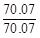 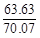 102．【解析】C。读取表格信息可知，只有2006年、2007年、2009年的股票、基金交易量同比增长，共3个年份。因此，答案选择C选项103．【解析】C。户均交易量分别为 ≈ ＝126、 ≈ ＜100、 ≈ ＝177.5、 ≈ ＜ ＝141。最大的为 ，即2009年。因此，答案选择C选项。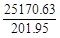 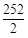 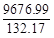 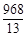 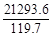 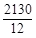 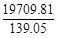 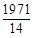 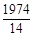 104．【解析】C。2005年的比值＝ ＞ ＝63.6%，2006年的比值＝ ＜ ＝75%，2007年的比值＝ ＞ ＝50%，2008年的比值＝ ＞ ＝60%，2009年的比值＝ ，2010年的比值＝ ＜ ＝50%，可以发现比值最大的大于60%，最小的小于50%，选项中只有C符合。因此，答案选择C选项。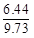 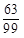 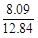 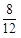 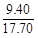 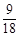 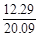 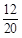 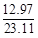 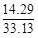 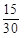 105．【解析】B。A选项考核直接读数。交纳人身险保费的人与火的财产险保费收入的人不完全相同，故无法比较。A选项错误。B选项考核增长率的比较。2008基金交易量的减幅＝ ＝ ≈ ＝60%，期货交易量的增幅＝ ＝ ≈ ＝ ＝90%。B选项正确。C选项考核增长率的比较。2010年的人身保险收入增幅＝ ＝ ＜ ＝ ，而2008年的增幅＝ ＝ ＞ ＝ ，2008年的人身保险收入增长快于2010年的。C选项错误。D选项考核直接读数。2008年证券营业部的数量是下降的。D选项错误。因此，答案选择B选项。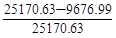 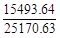 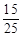 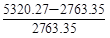 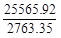 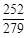 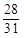 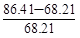 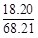 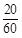 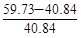 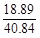 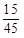 106．【解析】B。2010年该省接待过夜游客的旅游总收入约为 ≈ ＝260。因此，答案选择B选项。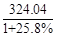 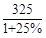 107．【解析】B。2011年全年的增幅由1-11月份的增幅和12月份的增幅共同确定。若12月份的大于全年的，则1-11月份的小于全年的。若12月份的小于全年的，则1-11月份的大于全年的。由材料可知，接待过夜境内旅游者收入12月份的增长率＝36.5%，全年的同比增速＝27.1%，则2011年1—11月接待过夜境内旅游者收入的增幅小于全年；宾馆开房率12月份的增幅为0.06%，全年增幅为2.0%，则1-11月份的增幅大于全年的；旅游饭店接待过夜的境内游客人数12月份增幅为18.32%，全年同比增速为14.33%，则1到11月份的增幅小于全年的。接待过夜入境旅游者人数12月份的增幅为23.5%，全年的增幅为15.5%，则1-11月份的增幅小于全年的增幅。因此，答案选择B选项。108．【解析】A。比重差值＝ ＝ ＝ ≈ × ＝ ＜ 。因此，答案选择A选项。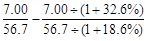 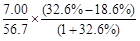 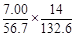 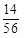 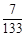 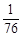 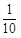 109．【解析】C。2011年12月该省接待过夜游客中，境外游客每人的平均消费约为境内游客的 ＝ ≈ ＝3。因此，答案选择C选项。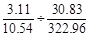 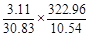 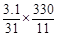 110．【解析】C。A选项考核直接读数。2011年该省旅游饭店接待过夜游客人次只统计了境内的人数，无法判断两种反帝啊接待过也游客人次的关系。A选项错误。B选项考核基期量的比较。2010年12月该省过夜入境游客中台湾同胞人数＝ ≈ ＝0.556＜香港同胞人数＝ ≈ ＝0.875。B选项错误。C选项考核直接读数。2011年12月台湾同胞到该省过夜旅游人数＝2.01，全年平均人数＝ ＜1，12月台湾同胞到该省过旅游人次高于前11个月的平均值。C选项正确。D选项考核直接读数。表格只统计了过夜旅客的人数，无法判断境外游客消费的增长速度。D选项错误。因此，答案选择C选项。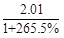 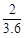 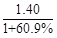 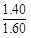 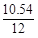 111．【解析】D。由2011年全年货物进出口差额1551亿美元，比上年减少265亿美元，故2010年的全年货物进出口差额＝1551+265=1816亿美元。因此，答案选择D选项。112．【解析】A。2008年我国全年货物出口额的同比增长率＝ ＝ <30%；2009年我国全年货物出口额同比减少，增长率<30%；2010年我国全年货物出口额的同比增长率＝ ＝ ＞ ＝30%；2011年我国全年货物出口额的同比增长率＝ ＝ ＜ ＜30%。可以发现超过30%的只有只有1个。因此，答案选择A选项。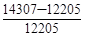 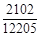 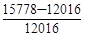 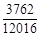 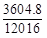 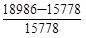 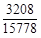 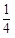 113．【解析】B。2011年我国对欧盟出口额占全年出口额比重＝ ＜ ＜ ＝ 。因此，答案选择B选项。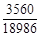 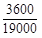 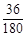 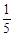 114．【解析】B。2011年我国对欧盟货物进出口贸易差额＝3560－2112＝1448，2011年我国对美国货物进出口贸易差额＝3245－1222=2023，2011年内地对中国香港货物进出口贸易差额＝2680－115＝2525，2011年大陆对中国台湾货物进出口贸易差额＝1249-351<1000(亿美元)，故可知对中国香港货物进出口贸易差额最大。因此，答案选择B选项。115．【解析】C。A选项考核比重比较。2011年我国全年货物出口额的同比增速小于进出口总额的同比增速，即部分增速小于整体增速，则出口额占进出口总额的比重下降。A选项错误。B选项考核直接读数。2009年全年货物进出口总额相对2008年是减少的。B选项错误。C选项考核增长量的比较。根据公式，2011年我国对俄罗斯进口增长金额＝ ＜ ≈134，2011年我国对韩国进口增长金额＝ ＞ ≈271。因此，答案选择C选项。D选项考核增长率的混合。2011年大陆对中国台湾出口额与上一年相比增长18.3%，而进口额的增长率为7.9%，故进出口总额增长率肯定介于两者之间。D选项错误。因此，答案选择C选项。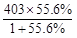 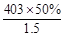 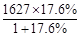 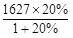 116．【解析】B。2011年我国城镇居民人均可支配收入相对2008年的增长率＝ ＝ ≈ ＝37.5%。因此，答案选择B选项。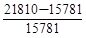 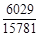 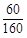 117．【解析】D。2010年水产品产量为 ＝ ≈ ≈3660＋1574＝5234。因此，本题选D。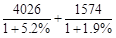 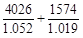 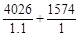 118．【解析】A。农村居民人均纯收入的增长率＝ ＝ ＞ ＝16.7%；粮食种植面积的增长率＝ ＜ ＝0.7%；棉花产量的增长率＝10.7%，粮食产量的增长率＝ ＝ ＜ ＝5%，增速最快的为农村居民人均纯收入。因此，答案选择A选项。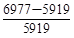 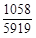 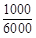 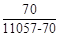 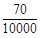 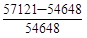 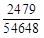 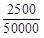 119．【解析】C。2010年，我国猪肉产量占肉类总产量的比重＝ ＝ ＞ ＝62.5%。因此，答案选择C选项。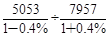 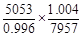 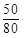 120．【解析】C。A选项考核比重计算。2011年末，我国参加城镇居民基本医疗保险人数约占参加城镇基本医疗保险人数的比重＝ ≈ ＝46.8%。A选项正确。B选项考核直接读数。2011年棉花、油料、糖料的总种植面积比上年增加19－10＋4＝13万公顷。B选项正确。C项，题干中没有涉及到新型农村合作医疗基金参与人数，无法计算人均基金支出，C错误；D项，2006年到2011年，我国城镇居民人均可支配收入增长了（21810-11759）÷11759=10051÷11759<90%，农村居民人均纯收入增长了（6977-3587）÷3587=3390÷3587>90%，前者小于后者，D正确。因此，答案选择C选项。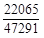 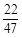 